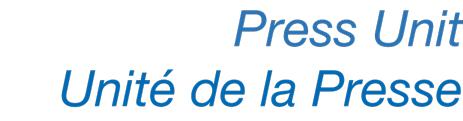 Maj 2020 roku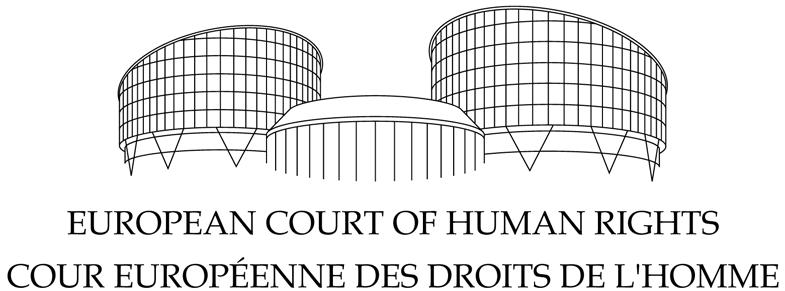 Niniejsze zestawienie nie jest wiążące dla Trybunału i nie ma charakteru wyczerpującegoRomowie i Wędrowcy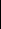 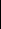 Prawo do życia i zakaz nieludzkiego lub poniżającego traktowania (art. 2 i 3 Konwencji)Ataki na wioski romskie, niszczenie gospodarstw domowych i mieniaMoldovan (nr 2) i Inni przeciwko Rumunii12 lipca 2005 rokuWe wrześniu 1993 roku trzech romskich mężczyzn zostało zaatakowanych w wiosce Hădăreni przez liczny tłum nieromskich mieszkańców razem z lokalnym dowódcą policji i kilkoma funkcjonariuszami, w wyniku czego jeden z nich poniósł śmierć na skutek spalenia, pozostałych dwóch zostało pobitych na śmierć. Skarżący zarzucili, że policja zachęciła tłum do zniszczenia mienia innych Romów: łącznie 13 romskich domów w wiosce zostało całkowicie zniszczonych. Wypędzeni ze swojej wioski i domów, skarżący byli zmuszeni do stłoczenia się w uwłaczających warunkach – piwnicach, kurnikach, stodołach. W wyniku pozwów złożonych przez skarżących, po dziesięciu latach niektórym z nich przyznano odszkodowania.Trybunał nie mógł zbadać skargi skarżących na zniszczenie ich domów i mienia lub ich wydalenie z wioski, ponieważ wydarzenia te miały miejsce we wrześniu 1993 roku, przed ratyfikacją Konwencji przez Rumunię w czerwcu 1994 roku. Jednakże stwierdził naruszenie  odnośnie skargi skarżącego na warunki, w jakich następnie musieli mieszkać i zauważył, że pochodzenie etniczne skarżącego miało decyzyjny wpływ na nadmierną długość i wynika postępowania krajowego. W szczególności Trybunał stwierdził tym samym, że:doszło do naruszenia art. 3 (zakaz nieludzkiego lub poniżającego traktowania) Konwencji;wystąpiło trwałe naruszanie art. 8 Konwencji (prawo do poszanowania życia prywatnego i rodzinnego).nie doszło do naruszenia art. 6 ust. 1 Konwencji (dostęp do sądu).doszło do naruszenia art. 6 ust. 1 (prawo do sprawiedliwego rozpoznania sprawy) ze względu na długość postępowania.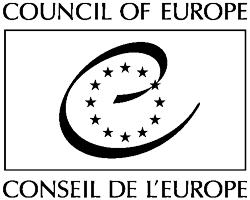 doszło do naruszenia art. 14 Konwencji (zakaz dyskryminacji) w związku z art. 6 ust. 1 i art. 8.Zob. również: Moldovan (nr 1) i Inni przeciwko Rumunii, wyrok (polubowne załatwienie sprawy) z dnia 5 lipca 2005 roku; Lăcătuş i Inni przeciwko Rumunii , wyrok z dnia 13 listopada 2012 roku (dotyczy ataku na romski dom w wiosce we wrześniu 1993 roku przez nieromski tłum i lokalną policję, w trakcie którego jego konkubina i ojciec zostali przez tłum pobici na śmierć).Gergely przeciwko Rumunii i Kalanyos i Inni przeciwko Rumunii26 kwietnia 2007 rokuSprawy te dotyczyły spalenia domów należących do romskich mieszkańców wioski przez ludność lokalną, nieodpowiednich warunków życia ofiar i nieudolność władz w zapobieżeniu ataku i podjęcia skutecznego śledztwa, pozbawiając skarżących ich prawa do wniesienia powództwa celem stwierdzenia odpowiedzialności i naprawienia szkód.Trybunał zadecydował o wykreśleniu sprawy z listy spraw w wyniku deklaracji Rządu rumuńskiego, w której potwierdził, że doszło do naruszenia art. 3, 6, 8, 13 i 14 Konwencji i zobowiązał się do zapłaty odszkodowania każdemu skarżącemu, oraz do przyjęcia pewnych środków ogólnych dotyczących systemu sądownictwa, edukacji, programów budownictwa społecznego, które miałyby zostać skierowane na zwalczanie dyskryminacji Romów w regionie i obejmować ich stymulację do udziału w życiu gospodarczym, społecznym, naukowym, kulturalnym i politycznym lokalnej społeczności, wspieranie pozytywnych zmian opinii publicznej odnośnie Romów oraz zapobieganie konfliktom prowadzących do przemocy i ich rozwiązywanie.Zob. również: Tănase i Inni przeciwko Rumunii, wyrok (skreślony) z dnia 26 maja 2009 rokuCostică Moldovan i Inni przeciwko Rumunii15 lutego 2011 roku (decyzja o niedopuszczalności)Sprawa dotyczyła trudności związanych z wykonaniem– ogólnych środków – wyroku sprawy Moldovan (nr 2) i Inni przeciwko Rumunii  z dnia 12 lipca 2005 roku (zob. powyżej).Trybunał uznał skargę za niedopuszczalną. Zauważył w szczególności, że nie posiada jurysdykcji do zweryfikowania, czy a Umawiające Strony wywiązały się z zobowiązań nałożonych wyrokiem Trybunału.Zob. również: Moldovan i Inni przeciwko Rumunii, niedopuszczalność decyzji z 17 kwietnia 2012 rokuBurlya i Inni przeciwko Ukrainie 6 listopada 2018 rokuSkarżący, obywatele Ukrainy pochodzenia romskiego, podnosili, że byli zmuszeni do ucieczki ze swoich domów w wiosce w regionie Odessa w związku z ostrzeżeniami o antyromskich atakach. Skarga dotyczyła w szczególności ataku na domy skarżących. Skarżący wskazywali, że władze były współwinne lub przynajmniej nie zapobiegły atakowi lub nie przeprowadziły skutecznego śledztwa. Trybunał uznał, że doszło do naruszenia art. 8 (prawo do poszanowania mieszkania) Konwencji w powiązaniu z art. 14 (zakaz dyskryminacji). Stwierdził również, że doszło do dwóch naruszeń art. 3 (zakaz nieludzkiego lub poniżającego traktowania / braku skutecznego dochodzenia) Konwencji, w powiązaniu z art. 14 w stosunku do skarżących, którzy byli w domu w czasie tych wydarzeń. Trybunał zauważył w szczególności, że działania policji, która postanowiła nie chronić skarżących, ale poradziła im uciekać przed pogromem - oraz fakt, że wydarzenia te obejmowały wtargnięcie i plądrowanie domów przez tłum inspirowany nastrojami skierowanymi przeciwko Romom - stanowiły obrazę godności skarżących na tyle poważną, że można ją zakwalifikować jako poniżające traktowanie. Ponadto, pomimo wyraźnych dowodów na to, że atak był wymierzony w członków określonej grupy etnicznej, był on badany jako zwykłe zamieszki; nie było dowodów na to, że władze zbadały antyromskie uprzedzenia jako prawdopodobny motyw przestępstwa. Sprawy w tokuPatrama przeciwko Ukrainie (nr 54476/14)Skarga została zakomunikowana Rządowi ukraińskiemu dnia 17 grudnia 2015 rokuW niniejszej sprawie skarżąca podniosła zarzut, że agencje państwowe uczestniczyły w zniszczeniu obozowiska Romów, w którym skarżąca mieszkała oraz, że nie przeprowadzono w związku z tym skutecznego śledztwa. Trybunał zakomunikował skargę Rządowi ukraińskiemu i zadał stronom pytania na mocy art. 3 (zakaz nieludzkiego lub poniżającego traktowania) i 14 (zakaz dyskryminacji) Konwencji oraz art. 1 (ogólny zakaz dyskryminacji) Protokołu Nr 12 do Konwencji.Postępowania policyjne nacechowane uprzedzeniem rasowymNachova i Inni przeciwko Bułgarii6 lipca 2005 roku (Wielka Izba)Sprawa dotyczyła  zabójstwa krewnych skarżącego, oboje w wieku 21 lat, przez uzbrojonego policjanta, który podjął próbę ich zatrzymania. Skarżący zarzucili w szczególności, że ich krewnych pozbawiono życia z naruszeniem art. 2 (prawo do życia) Konwencji, w konsekwencji wadliwego prawa i praktyki, która dopuszczała użycie siły bez wystąpienia absolutnej konieczności. Następnie zarzucili, że uprzedzenia i wrogie nastawienie wobec osób romskiego pochodzenia, odegrały znaczną rolę w wydarzeniach, w których ostatecznie doszło do postrzału oraz w zaniechaniu przeprowadzenia efektywnego śledztwa w świetle art. 14 (zakaz dyskryminacji) Konwencji w związku z proceduralnym aspektem art. 2.Trybunał przyjął, że doszło do naruszenia art. 2 Konwencji (prawo do życia) odnośnie śmierci krewnych skarżącego. Przyjął również, że doszło do naruszenia art. 2 Konwencji w tym zakresie, że władzom nie udało się przeprowadzić skutecznego śledztwa w sprawie tych zabójstw. Odnośnie kwestii, że zabójstwa były umotywowane rasowo, odbiegając od wniosków Izby, Wielka Izba nie stwierdziła za ustalone, że rasistowska postawa miała duży wpływ na śmierć krewnych skarżącego. W związku z tym doszło do naruszenia art. 14 Konwencji w zakresie materialnej części art. 2. Ostatecznie, odnośnie faktu, czy zostało przeprowadzone właściwie śledztwo w celu wykrycia rzekomych rasistowskich motywów zbrodni, Wielka Izba stwierdziła, że władze nie wypełniły swojego obowiązku podjęcia wszelkich możliwych środków celem wykrycia, czy w tych wydarzeniach wystąpiła dyskryminacja, co stanowiło naruszenie art. 14 łącznie z aspektem proceduralnym art. 2.Guerdner i Inni przeciwko Francji17 kwietnia 2014 rokuSprawa dotyczyła śmierci członka rodziny skarżącego, który został zatrzymany, a następnie postrzelony przez żandarma w czasie próby ucieczki.Trybunał stwierdził, że doszło do naruszenia art. 2 (prawo do życia) Konwencji mając na uwadze krajowe ramy prawne regulujące wykorzystanie środków przymusu oraz, że nastąpiło naruszenie art. 2 ze względu na użycie środków przymusu. Trybunał przyjął, że nie doszło do naruszenia art. 2 Konwencji w zakresie śledztwa władz w sprawie śmierci.Podobne sprawy:Vasil Sashov Petrov przeciwko Bułgarii10 czerwca 2010 rokuSoare i Inni przeciwko Rumunii22 lutego 2011 rokuWarunki osadzenia w ośrodkach dla uchodźcówV.M. i Inni przeciwko Belgii (nr 60125/11)7 lipca 2015 roku – sprawia została przekazana Wielkiej Izbie w grudniu 2015 rokuSprawa rodziny obywateli serbskich o romskich korzeniach poszukujących azylu w Belgii dotyczyła warunków w ośrodkach dla uchodźców. Skarżący zarzucili w szczególności że w Belgii doświadczyli nieludzkich i poniżających warunków bytowych które, inter alia, przyczyniły się do śmierci ich najstarszej córki.Wielka Izba stwierdziła, że skarga powinna zostać wykreślona z listy spraw Trybunału zgodnie z art. 37 Konwencji (skreślenie skargi z listy). Uznał w szczególności , że skarżący, którzy powrócili do Serbii z ich własnej woli, nie utrzymywali kontaktu ze swoim adwokatem. Nie wypełniali obowiązku informowania o swoim miejscu zamieszkania, nie kontaktowali się ze swoim prawnikiem w żaden inny sposób. Nic nie wskazywało, że warunki, w których skarżąca żyła w Serbii, były na tyle niekorzystne, że uniemożliwiły jej utrzymywanie przez tak długi czas dowolnej formy kontaktu ze swoim prawnikiem, w razie konieczności nawet przez osobę trzecią. Wielka Izba w związku z tym uznała, że można przyjąć, że skarżąca straciła zainteresowanie wynikiem postępowania i nie kontynuowała procedury rozpatrywania skargi.Sprawy w tokuB.G. i Inni przeciwko Francji (nr 63141/13)Skarga została zakomunikowana Rządowi francuskiemu dnia 9 października 2013 rokuSkarżący - rodziny, w skład których wchodziło kilkoro dzieci w wieku od jednego do jedenastu lat - zarzuciły w szczególności, że tymczasowe awaryjne zakwaterowanie w namiotach nie spełniało wymogów określonych w art. 3 (zakaz nieludzkiego lub poniżającego traktowania) Konwencji, mając na względzie w szczególności ich status osób oczekujących na azyl i obecność większej ilości małoletnich.Trybunał zakomunikował skargi Rządowi francuskiemu i zadał stronom pytania, dotyczące art. 3 Konwencji (zakaz nieludzkiego lub poniżającego traktowania).Śmierć w zakładach opieki medyczno-socjalnejCentrum prawne w imieniu Valentina Câmpeanu przeciwko Rumunii17 kwietnia 2014 roku (Wielka Izba)Sprawa dotyczyła śmierci młodego mężczyzny pochodzenia romskiego – który był nosicielem wirusa HIV i cierpiał na ciężkie upośledzenie umysłowe – w szpitalu psychiatrycznym. Skargę w jego imieniu złożyła organizacja pozarządowa (NGO).Trybunał stwierdził, że mając na względzie szczególne okoliczności sprawy poważną naturę zarzutów, NGO postanowiła reprezentować młodego mężczyznę, pomimo że organizacja nie ucierpiała wskutek naruszenia Konwencji.Trybunał przyjął, że doszło do naruszenia art. 2 Konwencji (prawo do życia) zarówno w aspekcie materialnym jak i proceduralnym. Uznał w szczególności, że: Valentin Câmpeanu był umieszczany w placówkach medycznych, które nie były dostatecznie  wyposażone, aby umożliwić zapewnienie właściwej opieki w jego sytuacji; był przenoszony z jednej placówki do kolejnej bez właściwej diagnozy; władze nie dopilnowały sposobu jego leczenia lekami przeciwwirusowymi. Władze, świadome trudnej sytuacji – brak personelu, niewystarczająca ilość pożywienia i brak ogrzewania – w szpitalu psychiatrycznym, gdzie został umieszczony, bezzasadnie naraziły jego życie na niebezpieczeństwo.Ponadto, nie przeprowadzono efektywnego śledztwa w sprawie okoliczności jego śmierci. Trybunał również stwierdził naruszenie art. 13 (prawo do skutecznego środka odwoławczego) Konwencji w związku z art. 2, rozważając, że Rumunia nie przewidziała adekwatnego mechanizmu przyznawania zadośćuczynienia osobom z upośledzeniem umysłowym twierdzącym, że były ofiarami w świetle art. 2.Śmierć w wyniku podpaleniaFedorchenko i Lozenko przeciwko Ukrainie20 września 2012 rokuSkarżący zarzucił w szczególności, że pięcioro jego krewnych zmarło w pożarze domu, a władze krajowe nie przeprowadziły skrupulatnego i skutecznego śledztwa co do okoliczności ich śmierci i znacznego udziału policji w podpaleniu. Następnie zarzucili, że zbrodnia miała podłoże rasowe ze względu na ich romskie pochodzenie etniczne.Trybunał stwierdził, że śledztwo dotyczące śmierci krewnych skarżącego nie było przeprowadzone w sposób skuteczny i stwierdził, że w związku z tym doszło do naruszenia gwarancji proceduralnych art. 2 Konwencji (prawo do życia) Następnie, ze względu na brak wystarczających dowodów orzekł, że nie doszło do naruszenia gwarancji materialnych art. 2. Ostatecznie, zauważając szczególności, że nie przedstawiono dowodów na przeprowadzenie skutecznego śledztwa wyjaśniającego, czy zbrodnia miała podłoże rasowe, Trybunał stwierdził, że doszło do naruszenia art. 14 (zakaz dyskryminacji) Konwencji w związku z aspektem proceduralnym art. 2.Śmierć w trakcie zatrzymania policyjnego lub w areszcieAnguelova przeciwko Bułgarii13 czerwca 2002 rokuSprawa dotyczyła śmierci siedemnastoletniego syna skarżącej, do której doszło podczas aresztu policyjnego, w wyniku zatrzymania podczas próby kradzieży. Skarżąca zarzuciła że do śmierci jej syna doszło w wyniku złego traktowania przez funkcjonariuszy policji, którzy nie zapewnili pokrzywdzonemu odpowiedniej pomocy medycznej oraz, że władze krajowe nie przeprowadziły efektywnego śledztwa, ponieważ aresztowanie jej syna było bezprawne, a jej nie przysługiwał żaden skuteczny środek odwoławczy, a także doszło do dyskryminacji umotywowanej romskim (cygańskim) pochodzeniem jej syna.Trybunał przyjął, że doszło do naruszenia art. 2 Konwencji (prawo do życia) ze względu na śmierć syna skarżącego, w zakresie zaniedbań, których dopuściły się władze bułgarskich polegające na braku udzielenia mu niezwłocznej opieki medycznej oraz odnośnie obowiązku Bułgarii do przeprowadzenia skutecznego śledztwa. W szczególności za nieprawdopodobne uznał wyjaśnienia Rządu Bułgarii dotyczące śmierci syna skarżącej, postępowaniu brakowało obiektywności i rzetelności, co było przyczyną która w znaczny sposób podważyła ich szanse na ustalenie przyczyny śmierci oraz znalezienie osób odpowiedzialnych. Trybunał przyjął, że doszło do naruszenia art. 3 Konwencji (zakaz nieludzkiego lub poniżającego traktowania) oraz art. 5 (prawo do wolności i bezpieczeństwa) oraz naruszenie art. 13 (prawo do skutecznego środka odwoławczego) Konwencji. Ostatecznie Trybunał stwierdził, że doszło do naruszenia art. 14 (zakaz dyskryminacji) Konwencji: skargi skarżącej, że nastawienie funkcjonariuszy policji i organów śledczych wobec jej syna jako Roma/Cygana stanowiło decyzyjny czynnik w ich podejściu do sprawy i podejmowanych działaniach, były oparte na przekonujących argumentach. Jednakże fakt ten nie został stwierdzony ponad wszelką wątpliwość.Ognyanova i Choban przeciwko Bułgarii23 lutego 2006 rokuDe facto mąż pierwszej skarżącej i syn drugiej skarżącej – obywatel Bułgarii romskiego pochodzenia – został zatrzymany ze względu na podejrzenia o wzięcie udziału w licznychkradzieżach i włamaniach, a następnie aresztowany. Następnego dnia podczas przesłuchania wypadł z okna na trzecim piętrze posterunku policji, gdzie był przetrzymywany. Został zabrany do szpitala i umarł kolejnego dnia. Skarżący zarzucili w szczególności, że ich bliski zmarł w konsekwencji niewłaściwego traktowania przez policję, gdy znajdowali się w areszcie, a władze krajowe nie przeprowadziły efektywnego śledztwa na temat okoliczności towarzyszących jego śmierci. Zarzucili również, że wydarzenia tej sprawy były rezultatem dyskryminacyjnego nastawienia wobec osób romskiego pochodzenia.Trybunał przyjął, że doszło do naruszenia art. 2 Konwencji (prawo do życia) w przypadku śmierci krewnego skarżącego, uznając, że Rząd Bułgarii nie uwzględnił w pełni jego obrażeń poniesionych w trakcie aresztowania oraz śmierci. Przyjął również, że doszło do naruszenia art. 2 Konwencji w tym zakresie, że władzom nie udało się przeprowadzić skutecznego śledztwa w sprawie tego zabójstwa. Trybunał przyjął, że doszło do naruszenia art. 3 Konwencji (zakaz nieludzkiego lub poniżającego traktowania) oraz art. 5 (prawo do wolności i bezpieczeństwa) oraz naruszenie art. 13 (prawo do skutecznego środka odwoławczego) Konwencji. Ostatecznie, zauważając w szczególności, że materiały w aktach sprawy nie przedstawiały żadnych konkretnych podstaw, by twierdzić, że nastawienie o charakterze  rasistowskim odegrało duży wpływ na przebieg zdarzeń w niniejszej sprawie, Trybunał stwierdził, że doszło do naruszenia art. 14 (zakaz dyskryminacji) Konwencji.Mižigárová przeciwko Słowacji14 grudnia 2010 rokuSprawa dotyczyła śmierci romskiego mężczyzny – męża skarżącej– do której doszło w trakcie przesłuchania policyjnego. Został postrzelony w brzuch ze służbowej broni porucznika, a podczas śledztwa stwierdzono, że mężczyzna siłą odebrał porucznikowi broń i sam się zastrzelił.Trybunał stwierdził, że doszło do naruszenia art. 2 (prawo do życia) Konwencji, uznając, że nawet jeśli popełnił samobójstwo, jak twierdzą organy śledcze, doszło do zaniedbania odnośnie obowiązku podjęcia środków, których racjonalnie można było oczekiwać celem ochrony jego zdrowia i samopoczucia podczas aresztowania policyjnego. Stwierdził również naruszenie art. 2 w jego części proceduralnej, ponieważ na poziomie krajowym nie przeprowadzono żadnego skutecznego śledztwa mającego na celu ustalenie prawdziwych okoliczności śmierci męża skarżącej. Trybunał przyjął, że doszło do naruszenia art. 14 Konwencji (zakaz dyskryminacji) w związku z art. 2 Konwencji. W szczególności nie wykazano, że obiektywne dowody były same w sobie wystarczająco przekonujące, by przeważyły o istnieniu rasistowskiego motywu tego zdarzenia.  Ion Bălăşoiu przeciwko Rumunii17 lutego 2015 rokuSprawa dotyczyła śmierci w zakładzie karnym osiemnastoletniego młodego mężczyzny romskiego pochodzenia, która, jak twierdził jego ojciec, była wynikiem niewłaściwego traktowania przez funkcjonariuszy policji, jakiego doświadczył dwa miesiące wcześniej podczas odbywania kary aresztu policyjnego.Trybunał orzekł, że nie doszło do naruszenia art. 2 Konwencji (prawo do życia). Stwierdził również, że wystąpiło naruszenie art. 3 (zakaz nieludzkiego lub poniżającego traktowania) odnośnie zarzuconego niewłaściwego traktowania, ale stwierdził naruszenie aspektu proceduralnego art. 3 ze względu na śledztwo przeprowadzone w tej materii. Trybunał przyjął, że doszło do naruszenia art. 14 Konwencji (zakaz dyskryminacji) w związku z art. 3 Konwencji.Podobne sprawy:Velikova przeciwko Bułgarii18 maja 2010 rokuKleyn i Aleksandrovich przeciwko Rosji3 maja 2012 rokuŚmierć lub zaginięcie w wyniku wypadku morskiegoRanđelović i Inni przeciwko Czarnogórze19 września 2017 rokuSprawa dotyczyła skargi na zaniechania władz czarnogórskich w zakresie przeprowadzenia bezzwłocznego i efektywnego śledztwa w sprawie śmierci lub zaginięcia członków rodzin skarżących, którzy wypłynęli na łodzi z czarnogórskiego wybrzeża z zamiarem dotarcia do Włoch, łódź jednak zatonęła w sierpniu 1999 roku. Trybunał przyjął, że doszło do naruszenia art. 2 Konwencji (prawo do życia). Stwierdził w szczególności, że Rząd czarnogórski nie uzasadnił długości trwania postępowania karnego, czyli okresu dziesięciu lat i siedmiu miesięcy od wniesieniu aktu oskarżenia w 2006 roku. Odnosząc się do swojego orzecznictwa, Trybunał podkreślił w szczególności, że upływ czasu nieodwracalnie wpłynął na ilość i jakość dostępnych dowodów, a ze względu na uchybienia w staranności zrodziły się wątpliwości co do działania organów śledczych w dobrej wierze. Przedłużające się w czasie postępowanie, przedłużyło również cierpienia członków rodziny, w związku z czym Trybunał uznał, że zakwestionowane opóźnienie nie może być postrzegane jako zgodne z obowiązkiem Państwa wynikającym z art. 2. WydalenieSulejmanovic, Sultanovic, Sejdovic i Sulejmanovic przeciwko Włochom8 listopada 2002 roku (polubowne załatwienie sprawy)Sprawa dotyczyła wydalenia romskich cyganów i ich małoletniego dziecka do Bośni i Hercegowiny, gdzie, jak twierdzili, byli narażeni na prześladowanie.Trybunał postanowił wykreślić skargi z listy spraw ze względu na polubowne załatwienie sprawy, do którego doszło z inicjatywy Rządu włoskiego, który uchylił nakaz deportacji i zezwolił skarżącym na wstęp do Włoch razem ze swoimi rodzicami oraz zobowiązał się do wydania zezwolenia na pobyt na humanitarnych warunkach. Rząd zobowiązał się do zorganizowania kwatery tymczasowej do czasu znalezienia stałego lokum, umożliwienia dzieciom w wieku szkolnym uczęszczania do szkoły, natomiast małoletniemu dziecku z syndromem Downa, które podobno przeszło w Rzymie operację serca chwilę przed deportacją – zapewnienia właściwej opieki medycznej. Przymusowe sterylizacje romskich kobietV.C. przeciwko Słowacji (nr 18968/07)8 listopada 2011 rokuSkarżąca pochodzenia romskiego, została po urodzeniu drugiego dziecka wysterylizowana w szpitalu publicznym, bez jej pełnej i świadomej zgody. Po uzyskaniu informacji, że ciąża z trzecim dzieckiem grozi śmiercią jej lub dziecku, podpisała formularz zgody jeszcze w trakcie porodu, nie zrozumiawszy jego znaczenia i bez świadomości nieodwracalności procesu. Od tego czasu była odrzucona przez społeczność romską, a teraz, rozwiedziona, przywołuje swoją niepłodność jako jeden z powodów rozstania z byłym małżonkiem.Trybunał stwierdził, że V.C. musiała doświadczyć strachu, cierpienia i poczucia niższości ze względu na swoją sterylizację, jak również ze względu na sposób, w jaki została poproszona o wyrażenie zgody. Długi czas cierpiała fizycznie i psychicznie, także w relacji ze swoim ówczesnym mężem i społecznością romską. Chociaż nie przedstawiono dowodu, że członkowie personelu medycznego intencjonalnie niewłaściwie ją potraktowali, jednak działali z rażącym zlekceważeniem jej prawa jako pacjentki do autonomii i wyboru. Jej sterylizacja nastąpiła zatem z naruszeniem art. 3 Konwencji (zakaz nieludzkiego lub poniżającego traktowania). Trybunał przyjął, że nie doszło do naruszenia art. 3 Konwencji w zakresie zarzutów skarżącej na zaniedbania w śledztwie odnośnie jej sterylizacji. Ostatecznie doszło również do naruszenia art. 8 Konwencji (prawo do poszanowania życia prywatnego i rodzinnego) ze względu na brak wówczas niezbędnych gwarancji prawnych dotyczących jej zdrowia reprodukcyjnego jako Romni.N.B. przeciwko Słowacji (nr 29518/10)12 czerwca 2012 rokuW tej sprawie skarżąca zarzuciła, że została wysterylizowana w szpitalu publicznym na Słowacji, bez udzielenia swej pełnej i świadomej zgody.Trybunał przyjął, że skarżąca została poddana nieludzkiemu i poniżającemu traktowaniu, co stanowiło naruszenie art. 3 Konwencji (zakaz nieludzkiego lub poniżającego traktowania). Trybunał przyjął, że nie doszło do naruszenia art. 3 Konwencji w przypadku zarzutów skarżącej na przeprowadzenie nieskutecznego śledztwa. Ostatecznie doszło również do naruszenia art. 8 Konwencji (prawo do poszanowania życia prywatnego i rodzinnego).I.G., M.K. i R.H. przeciwko Słowacji (nr 15966/04)13 listopada 2012 rokuSprawa dotyczyła trzech kobiet romskiego pochodzenia, które w szczególności zarzuciły, że zostały wysterylizowane bez swojej pełnej i świadome zgody, natomiast śledztwo przeprowadzone przez władze dotyczące ich sterylizacji nie zostało przeprowadzone ani w sposób dokładny, ani sprawiedliwy ani skuteczny oraz, że decydującym czynnikiem mającym wpływ na ich wysterylizowanie było pochodzenie etniczne.Trybunał przyjął, że doszło do naruszenia art. 3 Konwencji (zakaz nieludzkiego lub poniżającego traktowania) po pierwsze ze względu na sterylizację pierwszej i drugiej skarżącej, po drugie odnośnie zarzutu pierwszej i drugiej skarżącej na nieprawidłowości w śledztwie dotyczącym ich sterylizacji. Trybunał przyjął, że doszło do naruszenia art. 8 Konwencji (prawo do poszanowania życia prywatnego i rodzinnego) odnośnie pierwszej i drugiej skarżącej oraz że nie doszło do naruszenia art. 13 (prawo do skutecznego środka odwoławczego) Konwencji. W przypadku trzeciej skarżącej Trybunał zadecydował o wykreśleniu skargi z listy spraw na mocy art. 37 ust. 1 lit. c Konwencji.Zob. również:R.K. przeciwko Republice Czeskiej (nr 7883/08), decyzja (wykreślona) z dnia 27 listopada 2012 rokuG.H. przeciwko Węgrom (nr 54041/14), decyzja o niedopuszczalności z dnia 9 czerwca 2015 rokuBrutalność policjiBekos i Koutropoulos przeciwko Grecji13 grudnia 2005 rokuSkarżący, dwoje greckich obywateli przynależących do romskiej grupy etnicznej zarzucili w szczególności, że przebywając w areszcie policyjnym, doświadczyli brutalnego traktowania przez policję. Zarzucili również, że władzom nie udało się przeprowadzić skutecznego śledztwa odnośnie tego zdarzenia, którego podłoże miało charakter uprzedzeń rasowych. Trybunał stwierdził, że doszło do naruszenia art. 3 (zakaz nieludzkiego lub poniżającego traktowania) Konwencji, uznając, że poważny uszczerbek fizyczny poniesiony przez skarżących z rąk policji oraz uczucie strachu, cierpienia i niższości, które zostało u skarżących wywołane niewłaściwym traktowaniem, stanowi cierpienie o stopniu na tyle poważne, że w przypadku działań policyjnych musi być postrzegane jako nieludzkie i poniżające traktowanie. Przyjął również, że doszło do naruszenia art. 3 Konwencji w tym zakresie, że władzom nie udało się przeprowadzić skutecznego śledztwa w sprawie tych zabójstw. Trybunał przyjął, że doszło do naruszenia art. 14 Konwencji (zakaz dyskryminacji) w związku z art. 3 Konwencji odnośnie zarzutów, ponieważ główną przyczyną traktowania skarżących przez policję w ten sposób były przekonania rasistowskie. Trybunał ostatecznie stwierdził, że doszło do naruszenia art. 14 łącznie z art. 3, ponieważ władze krajowe nie wywiązały się z obowiązku podjęcia wszystkich możliwych kroków w śledztwie, celem zbadania, czy w niniejszej sprawie doszło do dyskryminacji.Jašar przeciwko “byłej Jugosławiańskiej Republice Macedonii”15 lutego 2007 rokuSkarżący, macedoński obywatel romskiego pochodzenia, zarzucił w szczególności brutalność działania policji podczaj jego pobytu w areszcie policyjnym, do którego trafił w wyniku awantury w barze, a prokuratura nie podjęła efektywnego śledztwa celem wykrycia i ukarania  funkcjonariuszy policji odpowiedzialnych za niewłaściwe traktowanie, którego doświadczył.Ponieważ dowody przedstawione przed Trybunałem nie uzasadniały ponad wszelką wątpliwość, że skarżący w trakcie pobytu w policyjnym areszcie został poddany niewłaściwemu traktowaniu o charakterze psychicznym i fizycznym, Trybunał stwierdził, że nie doszło do naruszenia art. 3 (zakaz nieludzkiego lub poniżającego traktowania) Konwencji ze względu na niewłaściwe traktowanie. Przyjął również, że doszło do naruszenia art. 3 Konwencji ze względu na brak przeprowadzonego śledztwa odnośnie zarzutów skarżącego na złe traktowanie ze strony policji, gdy znajdował się w areszcie,Zob. również: Dzeladinov i Inni przeciwko „byłej Jugosławiańskiej Republice Macedonii” Macedonia” , wyrok z dnia 10 kwietnia 2008 roku; Sulejmanov przeciwko „byłej Jugosławiańskiej Republice Macedonii”, wyrok z dnia 24 kwietnia 2008 roku.Cobzaru przeciwko Rumunii26 lipca 2007 rokuSkarżący zarzucił, że gdy udał się do lokalnego posterunku policji po incydencie jaki miał miejsce w mieszkaniu jego dziewczyny, został źle potraktowany przez policję. Zarzucił również, że niewłaściwe traktowanie i odmowa władz do podjęcia niezwłocznie niezależnego i efektywnego śledztwa w sprawie jego zarzutów była spowodowana jego romskim pochodzeniem.Trybunał stwierdził, że doszło do naruszenia art. 3 (zakaz nieludzkiego lub poniżającego traktowania) Konwencji odnośnie niewłaściwego traktowania skarżącego: przyjął, że Rząd Rumunii nie uzasadnił wystarczająco, że rany skarżącego powstały w inny sposób niż traktowanie, jakiego doświadczył, gdy znajdował się pod kontrolą policyjną na komendzie oraz że rany te nie były rezultatem nieludzkiego i poniżającego traktowania. Trybunał następnie podniósł, że władze Rumunii nie przeprowadziły skutecznego śledztwa w sprawie zarzutu niewłaściwego traktowania, co stanowi naruszenie art. 3. Stwierdził również, że skarżącemu odmówiono prawa do skutecznego środka odwoławczego odnośnie jego zarzutu o niewłaściwe traktowanie przez policję, co stanowi naruszenie art. 13 (prawo do skutecznego środka odwoławczego) Konwencji. Ostatecznie Trybunał stwierdził, że zaniechanie organów śledczych do zbadania prawdopodobnych motywów rasowych złego traktowania łącznie z podejściem, które wyrażały w toku śledztwa, stanowi dyskryminację, z naruszeniem art. 14 (zakaz dyskryminacji) Konwencji w związku z art. 3 i 13.Petropoulou-Tsakiris przeciwko Grecji6 grudnia 2007 rokuSkarżąca, grecka obywatelka romskiego pochodzenia, zarzuciła, że stała się ofiarą  brutalności policji, w wyniku czego poroniła, a władze greckie nie przeprowadziły skutecznego śledztwa celem zbadania jej zarzutu. Wniosła następnie, że jej romskie pochodzenie wpłynęło na postawę i zachowanie policji i władz sądowych.Trybunał stwierdził, że nie doszło do naruszenia art. 3 (zakaz nieludzkiego lub poniżającego traktowania) Konwencji odnośnie niewłaściwego traktowania, ponieważ przedstawiony materiał dowodowy nie przekonywał ponad wszelką wątpliwość, że poronienie skarżącej było wywołane brutalnością policji. Przyjął również, że doszło do naruszenia art. 3 Konwencji w tym zakresie, że władzom nie udało się przeprowadzić skutecznego śledztwa w sprawie tych oskarżeń. Ostatecznie Trybunał stwierdził, że zaniechanie organów śledczych do zbadania prawdopodobnych motywów rasowych złego traktowania łącznie z ogólnie stronniczym nastawieniem, które wyrażały w toku śledztwa stanowi dyskryminację, z naruszeniem art. 14 (zakaz dyskryminacji) Konwencji w związku z art. 3.Stoica przeciwko Rumunii4 marca 2008 rokuW wyniku konfliktu pomiędzy władzami a grupą Romów, 14 letni skarżący, obywatel Rumunii pochodzenia romskiego, został rzekomo pobity przez funkcjonariusza policji, pomimo informacji, że niedawno przeszedł poważny zabieg medyczny. Skarżący zarzucił w szczególności, że został źle potraktowana przez policję, a śledztwo przeprowadzone w sprawie tego zdarzenia nie było skuteczne. Podniósł również, że niewłaściwe traktowanie i decyzja o uniewinnieniu funkcjonariusza policji, który go pobił, była spowodowana uprzedzeniami rasowymi. Trybunał stwierdził, że doszło do naruszenia art. 3 (zakaz nieludzkiego lub poniżającego traktowania) Konwencji, zarówno odnośnie kwestii materialnej jak i proceduralnej: z jednej strony orzekł, że władze Rumunii nie przeprowadziły efektywnego śledztwa odnośnie niewłaściwego traktowania; z drugiej strony, Rząd Rumunii nie uzasadnił wystarczająco, że rany skarżącego wynikły w inny sposób niż traktowanie, jakiego doświadczył ze strony funkcjonariusza policji. Stwierdził, że rany skarżącego powstały na skutek nieludzkiego i poniżającego traktowania, ale śledztwo nie zostało przeprowadzone w sposób właściwy. Trybunał następnie stwierdził, że doszło do naruszenia art. 14 (zakaz dyskryminacji) Konwencji w związku z art. 3: ani prokurator prowadzący śledztwo ani Rząd rumuński nie przedstawili żadnych argumentów świadczących, że wydarzenie było wolne od uprzedzeń rasowych; z drugiej strony zaś, dowody wskazywały, że zachowanie policjantów wyraźnie miało podłoże rasowe.Adam przeciwko Słowacji26 lipca 2016 rokuSprawa dotyczyła zarzutu złożonego przez szesnastoletniego Roma na spoliczkowanie przez policję w trakcie przesłuchiwania dotyczącego rozboju oraz że śledztwo dotyczące tego zdarzenia nie było skuteczne. Trybunał stwierdził, że nie doszło do naruszenia art. 3 Konwencji (zakaz nieludzkiego i poniżającego traktowanie) w zakresie zarzutu skarżącego co do spoliczkowania podczas zatrzymania policyjnego oraz że nastąpiło naruszenie art. 3 w zakresie jego skargi o nieskutecznym dochodzeniu w sprawie jego zarzutów na złe traktowanie. Odnośnie meritum oskarżeń skarżącego, że został spoliczkowany przez funkcjonariuszy policji, którzy go przesłuchiwali Trybunał zauważył kilka elementów wzbudzających wątpliwości i uznał za wiarygodną wersję Rządu słowackiego, według której zranienie skarżącego - opuchnięty policzek - mógł powstać na skutek jego oporu w trakcie zatrzymania (co zostało udokumentowane). Jednakże w przypadku dochodzenia w sprawie zarzutu spoliczkowania, władze zamiast podjąć się z własnej inicjatywy zweryfikowaniem zarzutów skarżącego, na niego przeniosły ciężar dowodu. Władze ani nie podjęły żadnych kroków celem eliminacji niespójności różnych wersji co do przyczyny spuchniętego policzka, przesłuchania pewnych świadków, łącznie z oskarżonym funkcjonariuszami policji i doktorem, który zajmował się skarżącym po wyjściu ze szpitala ani nie przeprowadziły konfrontacji pomiędzy nim a zaangażowanymi w sprawę funkcjonariuszami policji. W rzeczy samej, mając na uwadze trudne położenie Romów, nie powzięły wszystkich kroków, których racjonalnie można było od nich oczekiwać celem zbadania zarzutu skarżącego na niewłaściwe traktowanie.Zob. również inne sprawy dotyczące małoletnich: Stefanou przeciwko Grecji, wyrok z dnia 22 kwietnia 2010 roku (Trybunał stwierdził, że doszło do naruszenia art. 3 Konwencji ze względu na niewłaściwe traktowanie przez policję); Marinov przeciwko Bułgarii, wyrok z dnia 30 września 2010 roku (Trybunał stwierdził, że doszło do naruszenia art. 3 ze względu zarzut niewłaściwego traktowania).Lingurar i Inni przeciwko Rumunii 16 października 2018 rokuSprawa dotyczyła dwóch operacji policyjnych w społeczności Romów w Pata Rât, przeprowadzonych w celu zlokalizowania osób podejrzanych o kradzież. Skarżący podnosili w szczególności zarzut, że zostali poddani złemu traktowaniu przez funkcjonariuszy państwowych i nie przeprowadzono skutecznego śledztwa w sprawie ich skargi. Twierdzili także, że byli dyskryminowani ze względu na pochodzenie etniczne. Trybunał stwierdził, że doszło do naruszenia art. 3 (zakaz nieludzkiego lub poniżającego traktowania) Konwencji zarówno w jego materialnym, jak i proceduralnym aspekcie w odniesieniu do dwóch skarżących, uznając, że użycie siły przez policję przeciwko nim było nadmierne i nieuzasadnione w okolicznościach sprawy. Pierwszy skarżący został rzucony na ziemię przez funkcjonariusza policji, a drugi został uderzony pałką, chociaż nie stawiał oporu i był unieruchomiony przez dwóch policjantów. Trybunał uznał, że te akty brutalności miały na celu wzbudzenie poczucia strachu, udręki i niższości, które mogły upokarzać i poniżać. Trybunał stwierdził, że nie doszło do naruszenia art. 14 (zakaz dyskryminacji) Konwencji w aspekcie materialnym w powiązaniu z art. 3. Uznał jednak, że doszło do naruszenia art. 14 w aspekcie proceduralnym w związku z art. 3. W tym względzie Trybunał zauważył w szczególności, że władze nie przeprowadziły śledztwa w celu ustalenia, czy działania policji, na które skarżył się pierwszy skarżący, były konieczne ze względu na jego zachowanie lub możliwy opór. Śledztwo w sprawie zarzutów drugiego skarżącego trwało ponad osiem lat. Trybunał stwierdził, nie uznając, iż zachowanie policji podczas operacji było motywowane rasizmem, że śledztwo władz w sprawie zarzutów rasizmu podnoszonych przez skarżących nie było wystarczająco dokładne.Lingurar przeciwko Rumunii16 kwietnia 2019 roku (wyrok Komitetu) Sprawa dotyczyła nalotu policji na społeczność romską w Vâlcele (Rumunia) w 2011 roku przeprowadzonego przez 85 policjantów i żandarmów. Skarżąca rodzina podnosiła, że była źle traktowana przez policję, śledztwo w sprawie ich zarzutów było nieskuteczne a uzasadnienie władz w sprawie nalotu było rasistowskie.Trybunał uznał, że doszło do naruszenia art. 3 (zakaz nieludzkiego lub poniżającego traktowania) Konwencji w odniesieniu do złego traktowania skarżącej rodziny podczas nalotu oraz dwóch naruszeń art. 14 (zakaz dyskryminacji) Konwencji w związku z art. 3, ponieważ nalot był motywowany rasowo, a związane z nim dochodzenie było nieskuteczne. Stwierdził w szczególności, że nie było uzasadnienia dla nieproporcjonalnego użycia siły podczas nalotu na dom skarżących, który spowodował u nich obrażenia, wymagające leczenia w szpitalu. Zauważył również, że skarżący nie byli uzbrojeni i nigdy nie zostali oskarżeni o żadne przestępstwo z użyciem przemocy, podczas gdy czterej żandarmi, którzy uczestniczyli w nalocie na ich dom, byli wyszkoleni do przeprowadzania szybkiej interwencji. Trybunał uznał ponadto, że skarżący stali się celem nalotu, ponieważ władze ogólnie postrzegały społeczność romską jako przestępców, co stanowiło profilowanie etniczne i było dyskryminujące.Podobne sprawy:Carabulea przeciwko Rumunii13 lipca 2010 rokuBorbála Kiss przeciwko Węgrom26 czerwca 2012 rokuCiorcan i Inni przeciwko Rumunii27 stycznia 2015 rokuBoacă i Inni przeciwko Rumunii12 stycznia 2016 rokuGheorghiţă i Alexe przeciwko Rumunii31 maja 2016 rokuM.F. przeciwko Węgrom (nr 45855/12)31 października 2017 rokuKovács przeciwko Węgrom 29 stycznia 2019 roku (wyrok Komitetu) A.P. przeciwko Słowacji (nr 10465/17) 28 stycznia 2020 roku Strzelanina w domu romskiej rodzinyLakatošová i Lakatoš przeciwko Słowacji 11 grudnia 2018 roku Sprawa dotyczyła strzelaniny, mającej miejsce w 2012 roku w domu romskiej rodziny, dokonanej przez niebędącego na służbie funkcjonariusza policji. Dwoje skarżących - małżeństwo, zostało poważnie rannych, a trzech członków ich rodziny zginęło. W rozmowie z policją oficer stwierdził, że myślał o „radykalnym rozwiązaniu” dla „radzenia sobie” z Romami. Ostatecznie został skazany na karę 9 lat pozbawienia wolności z powodu ograniczonej poczytalności. Orzeczenie zostało wydane w formie uproszczonego wyroku, który nie zawierał uzasadnienia prawnego. Skarżący podnieśli zarzut, że władze słowackie nie przeprowadziły skutecznego śledztwa w sprawie tego, czy atak na ich rodzinę miał charakter rasistowski.Trybunał orzekł, że doszło do naruszenia art. 14 (zakaz dyskryminacji) w związku z art. 2 (prawo do życia) Konwencji, uznając, że w sprawie istniały wiarygodne informacje, aby powiadomić władze o konieczności przeprowadzenia śledztwa w sprawie możliwego rasistowskiego motywu napaści. Zauważył w szczególności, że przemoc na tle rasowym stanowi szczególną obrazę ludzkiej godności i wymaga specjalnej czujności oraz silnej reakcji ze strony władz. Niemniej jednak władze nie zbadały dokładnie w przedmiotowej sprawie wyraźnych oznak rasizmu, takich jak frustracja funkcjonariusza policji z powodu jego niezdolności do rozwiązania problemów porządku publicznego dotyczących Romów, jak zasugerowano w jego ocenie psychologicznej. Ponadto funkcjonariusz policji nie został oskarżony o przestępstwo na tle rasowym, a prokurator w ogóle nie odniósł się w akcie oskarżenia do możliwego obciążającego czynnika - motywu rasistowskiego. Ponadto sądy nie naprawiły w żaden sposób ograniczonego zakresu śledztwa i oskarżenia, a uproszczony wyrok w sprawie nie zawierał uzasadnienia prawnego. W istocie, ponieważ skarżący byli cywilnymi stronami postępowania, mogli jedynie podnosić kwestie, dotyczące ich roszczeń odszkodowawczych.Ataki werbalne i pogróżkiR.B. przeciwko Węgrom (nr 64602/12)12 kwietnia 2016 rokuZobacz poniżej pod tytułem „Prawo do poszanowania życia rodzinnego”.Akty przemocy osób fizycznychŠečić przeciwko Chorwacji31 maja 2007 rokuSkarżący pochodzenia romskiego, został zaatakowany przez dwoje niezidentyfikowanych mężczyzn w kwietniu 1999 roku podczas zbierania złomu. Sprawcy pobili go drewnianymi pałkami i wykrzykiwali w jego kierunku wyzwiska o podłożu rasistowskim, a inni dwaj mężczyźni przyglądali się temu wydarzeniu. Krótko po przyjeździe policji, świadkowie zdarzenia zostali przesłuchani, po czym przeprowadzono nieskuteczne poszukiwanie sprawców. Skarżący zarzucił, w szczególności, że władze krajowe nie podjęły poważnego i dokładnego śledztwa dotyczącego agresji o podłożu rasistowskim oraz, że doświadczył dyskryminacji ze względu na swoje romskie pochodzenie.Mając na uwadze wszystkie posiadane materiały dowodowe oraz przedstawione przez strony argumenty, Europejski Trybunał Praw Człowieka Prawa uznał, że zaniechanie  przeprowadzenia przez władze dalszego dochodzenia w sprawie celem uzyskania dowodów rzeczowych, umożliwiających zidentyfikowanie i zatrzymanie napastników przez tak wydłużony czas wskazywało, że dochodzenie nie spełniało wymogów art. 3 (zakaz nieludzkiego lub poniżającego traktowania) Europejskiej Konwencji Praw Człowieka. W związku z tym stwierdził, że doszło do naruszenia art. 3 odnośnie  nieefektywności dochodzenia. Trybunał również stwierdził, że doszło do naruszenia art. 14 (zakaz dyskryminacji) Konwencji w związku z art. 3 z poniższych względów: napastników podejrzewano o przynależność do grupy skinheadów, które to grupy w swej naturze wyznawały poglądy ekstremistyczne i rasistowskie; zgodnie z tym, wiedząc, że atak był wynikiem nienawiści etnicznej, policja nie powinna dopuścić do wstrzymania dochodzenia na ponad siedem lat, nie podejmując żadnych konkretnych kroków celem zidentyfikowania lub postawienia w stan oskarżenia osób odpowiedzialnych za to zdarzenie.Angelova i Iliev przeciwko Bułgarii26 lipca 2007 rokuSkarżący, matka i syn, sformułowali zarzut, że zabójstwo chłopca, będącego dla nich synem i bratem, przez siedmioro nastolatków oraz nieudolność władz bułgarskich przy wykryciu i skazaniu osób odpowiedzialnych za to zdarzenie, były umotywowane rasowo.Trybunał stwierdził, że doszło do naruszenia norm proceduralnych art. 2 (prawo do życia) Konwencji, uznając, że władze Bułgarii nie wypełniły swojego obowiązku w świetle art. 2 odnośnie do przeprowadzenia efektywnego śledztwa dotyczącego zabójstwa członka rodziny skarżących w sposób niezwłoczny, energicznie i z należytym zapałem, z uwzględnieniem  prawdopodobieństwa, że u podłoża ataku stały uprzedzenia rasowe oraz nie zrealizowały potrzeby zagwarantowania bezpieczeństwa grupom małoletnich, wykorzystując swoje możliwości do ochrony tych grup przed zagrożeniem o podłożu rasistowskim. Następnie, zauważając w szczególności powagę sytuacji i rozmiar przemocy wobec Romów w omawianym czasie oraz potrzebę przywrócenia społecznego potępienia rasizmu oraz zagwarantowania bezpieczeństwa małoletnim, wykorzystując możliwości władz w zakresie ochrony ich przed zagrożeniem o podłożu rasistowskim, Trybunał stwierdził, że władze nie przeprowadziły wymaganego rozróżnienia pomiędzy przestępstwami o podłożu innym niż rasistowskie, co stanowiło niesprawiedliwe traktowanie niezgodne z art. 14 (zakaz dyskryminacji) Konwencji. Trybunał w związku z tym stwierdził, że doszło do naruszenia art. 14 w związku z art. 2.Beganović przeciwko Chorwacji25 czerwca 2009 rokuSkarżący sformułował zarzut, że władze krajowe nie przeprowadziły efektywnego śledztwa oraz nie doprowadziły nikogo w stan oskarżenia za brutalną napaść, której doświadczył. Następnie zarzucił, że zarówno napaść jak i postępowanie karne były świadectwem, że został zdyskryminowany ze względu na romskie pochodzenie.Trybunał stwierdził, że doszło do naruszenia art. 3 (zakaz nieludzkiego lub poniżającego traktowania) Konwencji uznając, że działania władz chorwackich w sposób należyty nie uchroniły skarżącego przed aktami poważnej przemocy, a także sposób, w jaki mechanizmy prawa karnego zostały implementowane w niniejszej sprawie, był wadliwe. Trybunał następnie stwierdził, że doszło do naruszenia art. 14 (zakaz dyskryminacji) Konwencji w związku z art. 3, ze względu na brak dowodów, jakoby napaść na skarżącego była umotywowana rasowo. Fakty sprawy ujawniły, że skarżący i jego napastnicy faktycznie należeli do tej samej grupy znajomych, w związku z czym nie można mówić, że rasa lub pochodzenie etniczne skarżącego miało jakikolwiek wpływ na przedmiotowe zdarzenie.Koky i Inni przeciwko Słowacji12 czerwca 2012 rokuSkarżącymi było dziesięciu słowackich obywateli romskiego pochodzenia. W lutym 2002 roku w wyniku zdarzenia, jakim była odmowa nieromskiej kelnerki podania Romowi drinka, kilku mężczyzn uzbrojonych w kije bejsbolowe i metalowe rurki, wykrzykując rasistowskie hasła, rzekomo zaatakowali swoją osadę. Skarżący zarzucili, że byli niewłaściwie potraktowani oraz że władze Słowacji nie przeprowadziły bezzwłocznie niezależnego i skutecznego śledztwa dotyczącego tego zdarzenia.Trybunał stwierdził, że śledztwa dotyczące wydarzeń w osadzie skarżących nie można uznać za efektywne, co stanowi naruszenie art. 3 (zakaz nieludzkiego lub poniżającego traktowania) Konwencji. Uznał w szczególności , że władze nie poczyniły wszystkiego,  czego można było od nich oczekiwać podczas przeprowadzania śledztwa, w szczególności biorąc pod uwagę rasistowskie podłoże zdarzenia.Škorjanec przeciwko Chorwacji28 marca 2017 rokuW czerwcu 2013 roku dwoje mężczyzn kierowało wyzwiska na tle rasowym wobec partnera skarżącej ze względu na jego romskie pochodzenie, po czym zaatakowali zarówno skarżącą jak i jej partnera. Dwaj napastnicy zostali oskarżeni i skazani w oparciu o zarzuty, że dopuścili się zbrodni nienawiści wobec partnera skarżącej. Jednakże mężczyzn nie postawiono w stan oskarżenia za umotywowane rasowe przestępstwo wobec skarżącej. Władze oddaliły jej skargę na zbrodnię nienawiści, uznając, że brak było przesłanek jakoby napaść na nią była umotywowana nienawiścią do Romów, ponieważ skarżąca nie była romskiego pochodzenia. Skarżąca sformułowała zarzut do Trybunału na brak odpowiedniej reakcji proceduralnej władz Chorwacji ze względu na umotywowane rasowo akty przemocy przeciwko niej.Trybunał stwierdził, że doszło do naruszenia art. 3 (zakaz nieludzkiego lub poniżającego traktowania) w zakresie aspektu proceduralnego w związku z art. 14 (zakaz dyskryminacji) Konwencji uznając, że władze Chorwacji odrzucając skargę skarżącej i nie wszczynając śledztwa przed podjęciem decyzji, w świetle Konwencji nie wypełniły swojego pozytywnego obowiązku. Trybunał zauważył w szczególności, że w świetle orzecznictwa Konwencji, osoba może stać się ofiarą agresywnej zbrodni nienawiści nie tylko wtedy, gdy zostanie zaatakowana ze względu na pewne znaki charakterystyczne - ale również wtedy, gdy do ataku doszło w wyniku faktycznego lub prawdopodobnego porównania do innej osoby, która ma (lub jest podejrzewana o) pewne cechy charakterystyczne. Państwa mają obowiązek kwalifikowania dwóch przypadków za zbrodnię nienawiści i rozpatrywania ich na tej podstawie. Jednakże, w przedmiotowej sprawie władze Chorwacji wielokrotne zaniechały wykazania niezbędnej troski w identyfikowaniu przemocy wobec skarżącej, która prawdopodobnie stanowiła zbrodnię nienawiści.Podobne sprawy:Seidova przeciwko Bułgarii18 listopada 2010 rokuDimitrova i Inni przeciwko Bułgarii27 stycznia 2011 rokuBalázs przeciwko Węgrom20 października 2015 rokuAlković przeciwko Czarnogórzegrudzień 2017 rokuSprawa w tokuJ.I. przeciwko Chorwacji (nr 35898/16)Skarga została zakomunikowana Rządowi Chorwacji dnia 2 listopada 2017 rokuSkarżąca pochodzenia romskiego zaskarżyła w szczególności, że władze krajowe nie ochroniły jej przed zastraszaniem, którego dopuszczał się jej ojciec, który odbywał karę pozbawienia wolności za wielokrotne zgwałcenie.Trybunał zakomunikował skargę Rządowi chorwackiemu zadał stronom pytania na mocy art. 3 (zakaz nieludzkiego lub poniżającego traktowania), art. 8 (prawo do poszanowania życia prywatnego) i art. 14 (zakaz dyskryminacji) Konwencji.Zakaz niewolnictwa i pracy przymusowej (art. 4 Konwencji)M. i Inni przeciwko Włochom i Bułgarii (nr 40020/03)31 lipca 2012 rokuSkarżący pochodzenia romskiego i narodowości bułgarskiej zarzucili, że po przybyciu do Włoch w celach zarobkowych, ich córka była przetrzymywana i pilnowana przez uzbrojonych osobników, zmuszana do pracy i kradzieży oraz wykorzystywana seksualnie przez romską rodzinę. Sformułowali również zarzut, że władze włoskie nie przeprowadziły skrupulatnego śledztwa.Trybunał uznał skargi skarżących za niedopuszczalne, ponieważ były oczywiście nieuzasadnione na mocy art. 4 Konwencji (zakaz niewolnictwa i pracy przymusowej). Uznał, że nie przedstawiono żadnych dowodów na poparcie zarzutu o handel ludźmi. Jednakże stwierdził również, że władze włoskie nie przeprowadziły skutecznego śledztwa dotyczącego skargi skarżących, że małoletnia wówczas córka była wielokrotne bita i gwałcona w willi, w której była przetrzymywana. Trybunał przyjął, że doszło do naruszenia art. 3 Konwencji (zakaz nieludzkiego lub poniżającego traktowania) pod kątem proceduralnym. Trybunał przyjął, że nie doszło do naruszenia art. 3 Konwencji odnośnie działań podjętych przez władze włoskie w celu uwolnienia pierwszej skarżącej.Prawo do wolności i bezpieczeństwa (art. 5 Konwencji)Čonka przeciwko Belgii5 lutego 2002 rokuZobacz poniżej pod tytułem „Zbiorowe wydalenia cudzoziemców”Seferovic przeciwko Włochom8 lutego 2011 rokuNiniejsza sprawa głównie dotyczyła zatrzymania obywatelki Bośni i Hercegowiny romskiego pochodzenia w oczekiwaniu na jej deportację z Włoch. Decyzja o jej deportacji i uprzednim aresztowaniu została wydana kilka tygodni po tym, jak urodziła dziecko (które następnie zmarło w szpitalu), pomimo faktu, że prawo włoskie zakazywało deportacji kobiet w ciągu sześciu miesięcy od wydania przez nią na świat dziecka. Skarżąca zarzuciła, że jej aresztowanie w ośrodku zatrzymań było bezprawne, a w świetle prawa włoskiego nie przysługiwały jej żadne środki ochrony prawnej, przy pomocy których mogłaby uzyskać zadośćuczynienie.Trybunał przyjął, że doszło do naruszenia art. 5 ust. 1 lit. f i art. 5 ust. 5 Konwencji (prawo do wolności i bezpieczeństwa). Odnośnie zarzutu bezprawności zatrzymania skarżącej Trybunał stwierdził, że władze włoskie, które były w posiadaniu informacji o porodzie, nie miały umocowania do wydania wniosku o jej zatrzymanie. Ponadto w sprawie zarzucono brak środków prawnych, za pomocą których skarżąca mogłaby uzyskać zadośćuczynienia za bezprawne zatrzymanie, Trybunał zaobserwował, że we włoskim prawie nie przewidziano żadnych przepisów umożliwiających skarżącej zwrócenie się do władz krajowych o zadośćuczynienie za bezprawne zatrzymanie.Prawo do sprawiedliwego procesu (art. 6 Konwencji)K.H. i Inni przeciwko Słowacji (nr 32881/04)28 kwietnia 2009 rokuZobacz poniżej pod tytułem „Prawo do poszanowania życia rodzinnego i domu”.Paraskeva Todorova przeciwko Bułgarii25 marca 2010 rokuSkarżąca była członkiem romskiej społeczności. Sąd okręgowy skazał ją na karę trzech lat pozbawienia wolności za wyłudzenie i nie zgodził się na zawieszenie wykonania kary. Skarżąca nieskutecznie odwołała się do sądu wyższej instancji. Na podstawie wydanego przez sądy krajowe uzasadnienia odmowy zawieszenia wykonania kary pozbawienia wolności, skarżąca sformułowała zarzut, że doszło dyskryminacji ze względu na jej przynależność do romskiej mniejszości. Następnie wskazała, że sądy w Bułgarii nie były bezstronne, ponieważ przy wydawaniu wyroku wzięto pod uwagę jej pochodzenie etniczne.Trybunał stwierdził, że doszło do naruszenia art. 14 (zakaz dyskryminacji) razem z art. 6 ust. 1 (prawo do rzetelnego procesu) Konwencji. Uznał, że skarżąca doznała dyskryminacji ze względu na swoje pochodzenie etniczne, z powodu dwuznacznego uzasadnienia decyzji sądów krajowych o niezwłocznym wykonaniu kary pozbawienia wolności. Nie wystąpiły żadne obiektywne okoliczności uzasadniające tę sytuację. Trybunał podkreślił w związku z tym powagę faktów, które podniosła skarżąca i zaznaczył, że zlikwidowanie rasizmu jest w multikulturalnych społeczeństwach europejskich sprawą priorytetową oraz, że równość obywateli wobec prawa jest zasadą uwzględnioną w bułgarskim prawie krajowym.Negrea i Inni przeciwko Rumunii 24 lipca 2018 rokuSprawa dotyczyła między innymi zarzutów o pośrednią dyskryminację ze względu na przynależność do romskiej grupy etnicznej w odniesieniu do prawa do dodatków rodzinnych. Skarga odnosiła się również długości postępowania.Trybunał stwierdził, że doszło do naruszenia art. 6 ust. 1 (prawo do rzetelnego procesu w rozsądnym terminie) Konwencji oraz art. 13 (prawo do skutecznego środka odwoławczego) w związku z art. 6 ust. 1. Po pierwsze, uznał, że postępowanie trwające siedem lat i dziewięć miesięcy, czego nie można przypisać złożoności sprawy ani zachowaniu skarżących, nie spełniło wymogu „rozsądnego terminu”. Zauważył jednak, że w aktach sprawy nie było konkretnych dowodów na to, że jednostki z romskiej grupy etnicznej były bardziej dotknięte niż inni, i stwierdził, że dyskryminacyjne traktowanie ze strony władz nie miało miejsca. Ponadto zauważył, że w tym czasie w Rumunii nie było skutecznego środka odwoławczego w celu złożenia skargi na przewlekłość postępowania. Trybunał uznał, że zarzut dyskryminacji osób z romskiej grupy etnicznej w związku z korzystaniem z prawa do zasiłków socjalnych był w niniejszej sprawie nieuzasadniony i musiał zostać odrzucony.Sprawy w toku Hysenaj przeciwko Albanii (nr 78961/11) Skarga została zakomunikowana Rządowi albańskiemu dnia 16 marca 2016 rokuSkarżąca pochodzenia romskiego złożyła skargę na zaniechanie władz krajowych poinformowania jej o wyniku postępowania karnego przeciwko osobie trzeciej, która dopuściła się podpalenia jej domu, w konsekwencji czego nie mogła złożyć powództwa adhezyjnego jako strona pokrzywdzona, w świetle art. 62 Kodeksu postępowania karnego.Trybunał zakomunikował skargę Rządowi albańskiemu i zadał stronom pytania dotyczące art. 6 ust. 1 (prawo do sprawiedliwego procesu) i art. 14 (zakaz dyskryminacji) Konwencji.Prawo do poszanowania życia prywatnego i rodzinnego (art. 8 Konwencji).Dostęp do dokumentacji medycznejK.H. i Inni przeciwko Słowacji (nr 32881/04)28 kwietnia 2009 rokuSkarżącymi było osiem kobiet pochodzenia romskiego, które w czasie ciąży i porodu znajdowały się pod opieką oddziałów ginekologicznych i położniczych w dwóch szpitalach  wschodniej Słowacji. Żadnej ze skarżących, pomimo ciągłych prób, nie udało się zajść w ciążę po ich ostatnim pobycie w szpitalu, gdzie rodziły przez cesarskie cięcie. Skarżące podejrzewały, że przyczyną ich bezpłodności była ich sterylizacja podczas cesarskiego cięcia, wykonana bez ich wiedzy i zgody. Trybunał przyjął, że doszło do naruszenia art. 8 Konwencji (prawo do poszanowania życia prywatnego i rodzinnego), ponieważ skarżącym zabroniono zrobienia kopii ich dokumentacji medycznej. Doszło do naruszenia art. 6 ust. 1 (prawo do sprawiedliwego rozpoznania sprawy) ze względu na fakt, że ich adwokatom nie umożliwiono dostępu do kopii ich historii medycznej, co ograniczyło dostęp skarżących do sądu. Ostatecznie Trybunał stwierdził, że nie doszło do naruszenia art. 13 (prawo do skutecznego środka odwoławczego) Konwencji łącznie z art. 8, ze względu na fakt, że art. 13 nie stanowi gwarancji środka prawnego umożliwiającego zakwestionowanie prawa jako całości.Zakaz żebraniaSprawy w tokuLacatus przeciwko Szwajcarii (nr 14065/15)Skarga została zakomunikowana Rządowi szwajcarskiemu dnia 11 lutego 2016 rokuSkarżący, obywatel Rumunii pochodzenia romskiego, został ukarany karą grzywny 500 franków szwajcarskich (CHF) za żebranie na ulicach Genewy na mocy genewskiego prawa karnego, w którym zawarto przepis uwzględniający zakaz żebrania.Trybunał zakomunikował skargę Rządowi szwajcarskiemu i zadał stronom pytania na mocy art. 8 (prawo do poszanowania życia prywatnego), art. 10 (wolność słowa) i art. 14 (zakaz dyskryminacji) Konwencji.Inspekcja domuPrawa rodzicielskieBarnea i Caldararu przeciwko Włochom22 czerwca 2017 rokuSprawa dotyczyła  odebrania  28-miesięcznej  dziewczynki jej biologicznej rodzinie   –obywatelom rumuńskim, którzy przybyli do Włoch w 2007 roku i osiedlili się w obozie dla Romów - na okres siedmiu lat oraz przekazania jej rodzinie zastępczej, w celu jej późniejszej adopcji. Skarżąca rodzina zarzuciła w szczególności fakt odebrania dziecka i umieszczenia w placówce opiekuńczej przez włoskie władze w 2009 roku, zaniechanie wykonania wyroku Sądu Apelacyjnego z 2012 roku o wprowadzenie w życie programu  stopniowego odbudowywania więzi z rodziną biologiczną, umieszczenie dziecka w rodzinie zastępczej i ograniczenie liczby spotkań dziecka ze swoją rodziną biologiczną. Trybunał stwierdził, że doszło do naruszenia art. 8 (prawo do poszanowania życia prywatnego i rodzinnego) Konwencji, uznając, że władze włoskie nie powzięły odpowiednich i wystarczających wysiłków celem zabezpieczenia prawa skarżących do życia ze swoim dzieckiem w okresie pomiędzy czerwcem 2009 a listopadem 2016 roku. Trybunał uznał po pierwsze, że argumenty przedstawione przez Sąd Rodzinny uzasadniające odmowę oddania dziecka jego biologicznej rodzinie i przeznaczenia jej do adopcji nie stanowiły „nadzwyczajnie wyjątkowych” okoliczności usprawiedliwiających zrywanie więzi rodzinnych. Trybunał uznał, po drugie, że włoskie władze niepoprawnie implementowały wyrok Sądu Apelacyjnego z 2012 roku, który stanowił o oddaniu dziecka do jej biologicznej rodziny. Dlatego upływ czasu – co było konsekwencją opieszałości opieki społecznej we wdrażaniu programu odbudowującego rodzinę - oraz przyczyny podane przez Sąd Rodzinny uzasadniające przedłużające się tymczasowe umieszczenie dziecka, stanowiło czynnik decyzyjny, uniemożliwiający ponowne zejście się rodziny z dzieckiem, co powinno było nastąpić w 2012 roku.Achim przeciwko Rumunii24 października 2017 rokuSprawa dotyczyła umieszczenia siedmiorga dzieci skarżącego – obywatela Rumunii należącego do romskiej grupy etnicznej - w zakładzie opiekuńczym, ponieważ rodzice nie wypełniali swoich rodzicielskich zadań i obowiązków. Skarżący zarzucił, po pierwsze, umieszczenie ich dzieci w zakładzie opiekuńczym, co uważał za niesprawiedliwe, a po drugie, oddalenie przez sąd odwoławczy jego wniosku o oddanie dziecka.Trybunał orzekł, że nie doszło do naruszenia art. 8 Konwencji (prawo do poszanowania życia prywatnego i rodzinnego). Uznał w szczególności, że czasowe umieszczenie dziecka w zakładzie opiekuńczym było uzasadnione właściwymi i wystarczającymi powodami oraz, że władze dążyły do zabezpieczenia interesów dzieci, jednocześnie dążąc do uzyskania odpowiedniej równowagi pomiędzy prawami skarżącego i jego dzieci. W tej sprawie decyzja podjęta przez sądy krajowe umotywowana była nie tylko niedostatkiem materialnym rodziny, ale również zaniedbaniem przez rodziców stanu zdrowia i rozwoju społeczno-edukacyjnego dziecka; władze przyjęły konstruktywną postawę doradzając rodzicom działania, jakie należy podjąć celem poprawienia swojej sytuacji finansowej i kompetencji rodzicielskich; umieszczenie dziecka w zakładzie opiekuńczym miało tymczasowy charakter, a władze podjęły niezbędne działania celem uniemożliwienia dziecku powrotu do rodziców, gdyby tylko ci przejawiali chęć współpracy oraz polepszyli swoją sytuację.Jansen przeciwko Norwegii6 września 2018 rokuSkarżąca, obywatelka norweska pochodzenia romskiego, złożyła skargę w związku z odmową kontaktu z córką, która została objęta opieką i była w rodzinie zastępczej. Główną przyczyną wprowadzenia przez sądy norweskie ograniczeń w kontaktach było ryzyko uprowadzenia dziecka przez rodzinę skarżącej, które byłoby dla niego szkodliwe, oraz możliwość ujawnienia niejawnego adresu rodziny zastępczej. Trybunał uznał, że doszło do naruszenia art. 8 (prawo do poszanowania życia rodzinnego) Konwencji, stwierdzając, że potencjalne negatywne długoterminowe konsekwencje dla dziecka utraty kontaktu z matką i pozytywny obowiązek podjęcia środków w celu ułatwienia ponownego połączenia rodziny, tak szybko jak jest to wykonalne, nie zostały wystarczająco wzięte pod uwagę. Trybunał zauważył w szczególności, że zgodnie z orzecznictwem konieczne jest rozważenie długoterminowych skutków, jakie może mieć trwałe oddzielenie dziecka od jego naturalnej matki. Szczególnie, że oddzielenie dziecka od matki mogło również doprowadzić do wyobcowania z romskiej tożsamości. Publikacje obraźliwe dla romskiej społecznościAksu przeciwko Turcji15 marca 2012 roku (Wielka Izba)Skarżący  pochodzenia romskiego, zarzucili, że trzy sfinansowane przez Rząd publikacje  (książka o Romach i dwa słowniki) zawierały uwagi i wyrażenia, które przejawiały antyromskie nastroje.Trybunał powtórzył, że dyskryminacja w znaczeniu art. 14 (zakaz dyskryminacji) Konwencji rozumiana jest jako traktowanie w innych sposób osób znajdujących się w podobnej sytuacji, nie mając ku temu obiektywnego ani racjonalnego uzasadnienia. Jednakże, skarżący nie był w stanie skutecznie wykazać, że publikacje miały dyskryminacyjny cel lub skutek. Trybunał uznał skargi skarżącego za oczywiście nieuzasadnione i na tym gruncie niedopuszczalne na mocy art. 8 Konwencji (zakaz nieludzkiego lub poniżającego traktowania).W sprawie skarżącego, Trybunał stwierdził, że nie doszło do naruszenia art. 8 (prawo do poszanowania życia prywatnego i rodzinnego) Konwencji, uznając, że zarówno książka jak i słowniki nie miały ofensywnego charakteru wobec społeczności romskiej. Uznał w szczególności, że tureckie władze podjęły wszystkie niezbędne kroki celem wywiązania się ze swoich obowiązków na mocy art. 8 celem ochrony skutecznego prawa skarżącego do poszanowania jego życia prywatnego jako członka romskiej społeczności. Wspomniał jednak, że lepszym rozwiązaniem byłoby opisanie drugiej definicji słowa „cygan” - „nędzny” - w słownikach jako „pejoratywny” lub „obraźliwy” niż „metaforyczny”.Bezprawna sterylizacja i termin na dochodzenie odszkodowaniaAtaki werbalne i pogróżkiR.B. przeciwko Węgrom (nr 64602/12)12 kwietnia 2016 rokuSprawa dotyczyła skargi złożonej przez kobietę pochodzenia romskiego na brak adekwatnej reakcji władz na werbalne ataki i pogróżki rasistowskie, których doświadczyła od członków antyromskiego marszu. Trybunał przyjął, że doszło do naruszenia art. 8 Konwencji (zakaz nieludzkiego lub poniżającego traktowania) ze względu na brak skutecznego śledztwa w sprawie  zarzutu skarżącej na umotywowaną rasowo obrazę. Rozważył w szczególności, mając na uwadze, że wyzwiska i działania zaskarżone przez skarżącą, odbyły się w trakcie antyromskiego marszu i pochodziły od członka ekstremalnie prawicowego ugrupowania samozwańczej straży obywatelskiej, władze powinny przeprowadzić śledztwo w tym określonym kontekście. Jednakże nie podjęły wszystkich kroków, których racjonalnie można było od nich wymagać celem ustalenia charakteru motywów rasistowskich. Jednocześnie Trybunał uznał za niedopuszczalną jako oczywiście bezzasadną na mocy art. 8 skargę na bezczynność władz podczas marszu, ze względu na fakt, że nie zaistniała jakakolwiek nierozsądna odpowiedź policji wobec demonstrantów. Trybunał uznał skargę skarżącego za niedopuszczalną jako oczywiście bezzasadną w świetle art. 3 Konwencji (zakaz nieludzkiego lub poniżającego traktowania) czytanego oddzielnie lub w powiązaniu z art. 14 (zakaz dyskryminacji). W czasie, gdy grupy prawicowe były obecne w okolicy zamieszkania skarżącej przez kilka dni, były one stale monitorowane przez policję. Nie doszło do żadnego fizycznego starcia pomiędzy romskimi mieszkańcami a demonstrantami. Twierdzenia i działania jednego z demonstrantów pomimo, że były jawnie dyskryminacyjne i wyrażone w czasie marszu o nietolerancyjnym wydźwięku, nie były na tyle poważne, aby wywołać pewien rodzaj strachu, cierpienia lub uczucie niższości, których stwierdzenie było konieczne, aby skarga wchodziła w zakres ochrony art. 3.Király i Dömötör przeciwko Węgrom17 stycznia 2017 rokuSprawa dotyczyła antyromskiej demonstracji. Skarżący – dwaj pochodzenia romskiego – zarzucili, że policja nie zdołała podczas demonstracji ochronić ich przed nadużyciami o charakterze rasistowskim oraz przeprowadzić właściwego dochodzenia.Trybunał przyjął, że doszło do naruszenia art. 8 Konwencji (zakaz nieludzkiego lub poniżającego traktowania). Uznał w szczególności, że dochodzenie władz węgierskich dotyczące tego zdarzenia było bardzo ograniczone. Mianowicie, w dochodzeniu dotyczącym jednego ze zdarzeń – przemówienia wygłoszonego podczas demonstracji – nie wzięto pod uwagę szczególnego kontekstu nadużycia, a drugie – odnośnie przestępstwa przemocy wobec grupy- było powolne i ograniczało się do ataków fizycznych. Dochodzenie w związku z tym nie doprowadziło do ustalenia prawdziwej i skomplikowanej natury wydarzenia. Kumulatywny efekt tych niedopatrzeń oznaczał, że jawnie rasistowska demonstracja, w której sporadycznie pojawiły się akty przemocy, pozostały właściwie bez żadnych konsekwencji prawnych. W rzeczy samej, nienaruszalność psychiczna skarżącego nie była skutecznie chroniona, co skutkowało niczym innym jak zorganizowanym zastraszaniem romskiej społeczności, poprzez zorganizowanie parady paramilitarnej, stosowanie pogróżek słownych i wygłoszenie przemowy opowiadającej się za polityką segregacji rasowej. Trybunał był zaniepokojony, że zdarzenie to może być postrzegane przez społeczeństwo legitymizacja państwowa i/lub tolerancja takiego zachowania.Sposób życia, przymuszone eksmisje i alternatywne akomodacjeBuckley przeciwko Zjednoczonemu Królestwu25 września 1996 rokuSkarżąca zgłosiła, że odkąd zabroniono jej mieszkania w taborze na własnej ziemi ze swoją rodziną oraz kontynuowania wędrowniczego trybu życia, doszło do trwającego naruszenia jej prawa do poszanowania życia prywatnego, rodzinnego i jej domu.Trybunał stwierdził, że nie doszło do naruszenia art. 8 Konwencji (prawo do poszanowania życia prywatnego, rodzinnego i domu) ani do naruszenia art. 14 (zakaz dyskryminacji) w związku z art. 8. Uznał, że władze wyważyły sprzeczne kwestie i podały właściwe oraz wystarczające powody dla swojej decyzji, mianowicie, że środki te zostały powzięte celem realizacji zaplanowanej kontroli bezpieczeństwa na autostradach, ochrony środowiska i zdrowia publicznego.Chapman przeciwko Zjednoczonemu Królestwu, Coster przeciwko Zjednoczonemu Królestwu, Beard przeciwko Zjednoczonemu Królestwu, Lee przeciwko Zjednoczonemu Królestwu i Jane Smith przeciwko Zjednoczonemu Królestwu18 stycznia 2001 (Wielka Izba)Skarżący zarzucili w szczególności, że środki powzięte przeciwko nim celem wdrożenia środków planowania dotyczących zajmowanej przez nich własnej ziemi w ich własnych taborach, stanowiło naruszenie art. 8 (prawo do poszanowania życia prywatnego, rodzinnego i domu) oraz art. 14 (zakaz dyskryminacji) Konwencji.Trybunał orzekł, że nie doszło do naruszenia art. 8 Konwencji ani do naruszenia art. 14 Konwencji. Uznał w szczególności, że środki podjęte przeciwko skarżącym były „zgodne z prawem” i „zgodne z zamierzonym celem prawnym” ochrony środowiska, natomiast ziemie, o których mowa w tej sprawie, zostały zajęte bez odpowiedniego pozwolenia, znajdowały się na terenie Zielonego Pasa i Specjalnej Strefy Krajobrazu. Trybunał nie przyjął stanowiska, że Wielka Brytania (lub jakiekolwiek inne Umawiające się Państwo Konwencji Europejskiej) było zobowiązane do udostępnienia społeczności cygańskiej wystarczającej ilości odpowiednio wyposażonych lokali, a art. 8 nie przyznawał prawa do zapewnienia domu.Connors przeciwko Zjednoczonemu Królestwu27 maja 2004 rokuSprawa dotyczyła eksmisji skarżącego i jego rodziny z gminnych terenów cygańskich w Cottingley Springs w Leeds (Anglia), gdzie stale mieszkali od około 13 lat, ze względu na fakt, że nie przestrzegali zasad porządku publicznego i byli uciążliwi.Trybunał przyjął, że doszło do naruszenia art. 8 Konwencji (prawo do poszanowania życia prywatnego, rodzinnego i domu) Konwencji, uznając, że eksmisji nie przeprowadzono przy zachowaniu niezbędnych gwarancji proceduralnych, mianowicie obowiązku właściwego uzasadnienia poważnej ingerencji w prawa skarżącego. Trybunał zaobserwował w szczególności, że delikatna sytuacja Cyganów jako mniejszości oznaczała, że należało szczególnie przyjrzeć się ich potrzebom i stylowi życia zarówno poprzez odpowiednie regulacyjne ramy prawne oraz podejmowanie decyzji w określonych sprawach. W tym zakresie na Zjednoczonym Królestwie spoczywał pozytywny obowiązek ułatwienia Cyganom prowadzenia ich stylu życia.Yordanova i Inni przeciwko Bułgarii24 kwietnia 2012 rokuSprawa dotyczyła planu władz bułgarskich eksmisji Romów z osady znajdującej się na ziemiach gminy w regionie Sofii o nazwie Batalova Vodenitsa.Trybunał stwierdził, że doszłoby do naruszenia art. 8 (prawo do życia prywatnego i rodzinnego) Konwencji gdyby nakaz eksmisji został wykonany. Uznał w szczególności, że nakaz eksmisji został oparty na prawie i zweryfikowany w procedurą odnośnie podejmowania decyzji i w żadnej sytuacji władze nie były zobowiązane znalezienia równowagi pomiędzy sprzecznymi interesami.Winterstein i Inni przeciwko Francji17 października 2013 rokuSprawa dotyczyła postępowania o eksmisję wszczętego przeciwko kilku wędrowniczym rodzinom, które mieszkały w tym samym miejscu przez wiele lat. Sądy krajowe wydały rodzinom nakaz eksmisji, pod groźbą kary za niezastosowanie się do niej. Pomimo, że nakaz nie został wykonany, wiele rodzin wyprowadziło się. Przyznano im lokum zastępcze w mieszkaniu komunalnym; natomiast tak zwane miejsca przyjazne rodzinom, gdzie pozostałe rodziny miały zostać ulokowane nigdy nie powstały. Skarżący zarzucił w szczególności nakaz opuszczenia przez nich ziemi, którą zamieszkiwali przez wiele lat, co stanowiło naruszenie ich prawa do poszanowania życia prywatnego, rodzinnego oraz domu.Trybunał przyjął, że doszło do naruszenia art. 8 Konwencji (prawo do poszanowania życia prywatnego i rodzinnego). Zauważył w szczególności, że sądy, pomimo świadomości, że sprawa nie jest pilna oraz braku wyraźnych bezprawnych uciążliwości, nie wziął pod uwagę długości czasu, przez który skarżący byli osiedleni, tolerancję tej sytuacji przez władze gminne, prawa do mieszkania, przepisów art. 3 i 8 Konwencji i orzecznictwa Trybunału. Trybunał wskazał w związku z tą sprawą liczne instrumenty międzynarodowe i Rady Europy, w sprawie przymusowych eksmisji Romów lub wędrowców podkreślił potrzebę zapewnienia tym osobom kwatery zastępczej. Władze krajowe powinny wziąć pod uwagę fakt, że skarżący przynależą do grupy narażonej mniejszości; to wymusza przywiązywanie szczególnej uwagi do potrzeb i innego sposobu życia przy opracowywaniu rozwiązań na bezprawne zajęcie ziemi lub podejmowaniu decyzji o możliwym lokalu zastępczym.Bagdonavicius i Inni przeciwko Rosji11 października 2016 rokuSprawa dotyczyła zniszczenia domów i przymusowej eksmisji osób pochodzenia romskiego mieszkających w wiosce w okręgu kaliningradzkim. Skarżący zarzucili w szczególności, że wysiedlenia i zniszczenie ich domów stanowiło naruszenie ich prawa do poszanowania życia rodzinnego, prywatnego i domu. Zarzucili również, że doszło do naruszenia ich prawa do pokojowego korzystania z własności. Ostatecznie zarzucili, że przesłuchanie niektórych z nich przez policję utrudniło skorzystanie przez nich z prawa do złożenia indywidualnej skargi.Trybunał stwierdził, że doszło do naruszenia art. 8 (prawo do poszanowania życia prywatnego i rodzinnego i the dom) Konwencji, uznając, że skarżący nie mieli możliwości  zbadania proporcjonalności naruszenia w procesie dotyczącym zniszczenia ich domu zgodnie z art. 8 oraz że władze krajowe nie przeprowadziły rzetelnych konsultacji ze skarżącymi o możliwych wariantach zmiany miejsca zamieszkania, dostosowanych do ich potrzeb, zanim zostali przymusowo wyeksmitowani. Odnośnie zarzutów skarżących dotyczących prawa rzeczowych wobec swoich domów, Trybunał przyjął, że nie były one wystarczająco istotne i ustalone, by stanowić konkretną korzyść, a co za tym idzie „własność” w znaczeniu art. 1 Protokołu nr 1 do Konwencji. W związku z tym uznał tę część skargi za niedopuszczalną. Następnie, mając na uwadze niszczenie ruchomości w toku operacji niszczenia domów, Trybunał zauważył, że skarżący ani nie złożyli skargi, ani nie wnieśli o odszkodowanie do sądów krajowych. W związku z tym odrzucił tę część skargi ze względu na niewyczerpanie krajowych środków odwoławczych. Ostatecznie w świetle swojego orzecznictwa Trybunał stwierdził, że władze Rosji nie utrudniały skarżącym korzystania z ich prawa do indywidualnej skargi. Dlatego stwierdził, że Rosja wywiązała się ze swoich zobowiązań na mocy art. 34 Konwencji.(prawo indywidualnej skargi).Hudorovič i Inni przeciwko Słowenii 10 marca 2020 rokuSkarga, złożona przez obywateli Słowenii pochodzenia romskiego, dotyczyła rzekomego braku dostępu skarżących do wody pitnej i infrastruktury sanitarnej, uwzględniając ich styl życia i status mniejszości.Trybunał uznał, że nie doszło do naruszenia art. 8 (prawo do poszanowania życia prywatnego) Konwencji w odniesieniu do skarżących. Stwierdził w szczególności, że władze słoweńskie, uznając niekorzystną sytuację skarżących, podjęły pozytywne kroki aby zapewnić im odpowiedni dostęp do bezpiecznej wody pitnej. Świadczenia socjalne zapewniane przez państwo oznaczały, że mieli oni również możliwość wprowadzenia alternatywnych środków sanitarnych. Trybunał stwierdził również, że nie doszło do naruszenia art. 14 (zakaz dyskryminacji) Konwencji w związku z art. 8 i nie doszło do naruszenia art. 3 (zakaz nieludzkiego lub poniżającego traktowania) Konwencji rozpatrywanego samodzielnie lub w związku z art. 14. Hirtu i Inni przeciwko Francji (nr 24720/13)14 maja 2020 rokuNiniejsza sprawa dotyczyła przymusowej eksmisji nielegalnego obozu w kwietniu 2013 roku, w którym skarżący, osoby pochodzenia romskiego mieszkali przez sześć miesięcy. Skarżący zarzucili w szczególności naruszenie ich prawa do poszanowania życia prywatnego i rodzinnego oraz ich domów. Podnosili również brak skutecznego środka odwoławczego, za pomocą którego mogliby podważyć przymusową eksmisję. Twierdzili także, że okoliczności ich przymusowej eksmisji i późniejsze warunki życia stanowiły nieludzkie i poniżające traktowanie. Trybunał orzekł, że doszło do naruszenia art. 8 Konwencji (prawo do poszanowania życia prywatnego i rodzinnego oraz mieszkania), uznając, że sposób eksmisji skarżących naruszył ich prawo do poszanowania życia prywatnego i rodzinnego. Zauważył w szczególności, że władze były zasadniczo uprawnione do eksmisji skarżących, którzy nielegalnie zajmowali grunty miejskie i nie mogli twierdzić, że mają uzasadnione oczekiwanie pozostania na nich. Niemniej jednak, w odniesieniu do sposobu eksmisji skarżących, Trybunał zauważył, że zastosowany środek nie był oparty na decyzji sądowej, a na procedurze wydania formalnego zawiadomienia na podstawie ustawy z lipca 2000 roku. Decyzja o zastosowaniu tej procedury pociągnęła za sobą szereg konsekwencji. Ze względu na krótki czas między wydaniem zarządzenia prefektury a jego wykonaniem nie wzięto pod uwagę konsekwencji eksmisji ani szczególnej sytuacji skarżących. Ponadto z powodu zastosowanej procedury środek odwoławczy przewidziany w prawie krajowym wszedł w życie po podjęciu decyzji przez władze administracyjne i był nieskuteczny w niniejszej sprawie. Trybunał podkreślił również, że fakt, iż skarżący należeli do nieuprzywilejowanej grupy społecznej, oraz ich szczególne potrzeby z tego względu, powinny zostać uwzględnione w ocenie proporcjonalności, którą władze krajowe były zobowiązane przeprowadzić, czego jednak nie zrobiły. Trybunał orzekł, że nie doszło do naruszenia art. 3 (zakaz nieludzkiego lub poniżającego traktowania) Konwencji w odniesieniu do skarżących, uznając, że okoliczności ich przymusowej eksmisji i późniejszych warunków życia nie można było uznać za nieludzkie lub poniżające traktowanie. Trybunał orzekł, że doszło do naruszenia art. 13 (prawo do skutecznego środka odwoławczego) Konwencji, uznając, że w pierwszej instancji nie przeprowadzono kontroli sądowej argumentów skarżących na podstawie art. 3 i 8 w postępowaniu co do istoty sprawy albo w postępowaniu w trybie pilnym, z naruszeniem wymogów art. 13.Podobne sprawy:Stenegry i Adam przeciwko Francji22 maja 2007 roku (decyzja o niedopuszczalności)Farkas i Inni przeciwko Rumunii17 czerwca 2014 roku (decyzja o niedopuszczalności)Cazacliu i Inni przeciwko Rumunii4 kwietnia 2017 roku (decyzja o niedopuszczalności)Dimitrova i Inni przeciwko Bułgarii11 lipca 2017 roku (decyzja o niedopuszczalności)Aydarov i Inni przeciwko Bułgarii 2 października 2018 roku (decyzja o niedopuszczalności) Sprawy w tokuBekir i Inni przeciwko „byłej Jugosławiańskiej Republice Macedonii” (nr 46889/16)Skarga została zakomunikowana Rządowi „byłej Jugosławiańskiej Republice Macedonii” dnia 30 września 2016 rokuNiniejsza sprawie dotyczy skargi ponad pięćdziesięciu macedońskich obywateli należących do romskiej grupy etnicznej, włączając dziecko, odnośnie zniszczenia ich mieszkania.Trybunał zakomunikował skargi Rządowi „byłej Jugosławiańskiej Republice Macedonii” i zadał stronom pytania dotyczące art. 3 (zakaz nieludzkiego lub poniżającego traktowania), art. 8 (prawo do poszanowania życia prywatnego, rodzinnego i domu), art. 13 (prawo do skutecznego środka odwoławczego) i art. 35 (dopuszczalności kryteriów) Konwencji.Caldarar i Inni przeciwko Polsce (nr 6142/16)Skarga została zakomunikowana Rządowi polskiemu dnia 8 września 2017 rokuNiniejsza sprawa dotyczyła skargi pięciu rodzin romskich na zniszczenie ich domu.Trybunał zakomunikował skargę Rządowi polskiemu i zadał stronom pytania dotyczące art. 3 (zakaz nieludzkiego lub poniżającego traktowania), art. 8 (prawo do poszanowania życia prywatnego i rodzinnego), art. 13 (prawo do skutecznego środka odwoławczego), art. 14 (zakaz dyskryminacji) art. 35 (dopuszczalności kryteriów) Konwencji oraz art. 1 (ochrona własności) Protokołu nr 1 do Konwencji.Wolność słowa (art. 10 Konwencji)Le Pen przeciwko Francji28 lutego 2017 roku (decyzja o dopuszczalności)Sprawa dotyczyła orzeczenia sądów krajowych wobec skarżącego w związku z pewnymi uwagami, które wygłosił we wrześniu 2012 roku podczas Szkoły Letniej Front National - ruchu politycznego, który sam założył i był jego honorowym przewodniczącym.Trybunał uznał skargę skarżącego złożoną na mocy art. 10 Konwencji (wolność słowa) za niedopuszczalną, ponieważ była oczywiście nieuzasadniona, uznając w szczególności, że jego skazanie za bezpośrednio skierowaną publiczną obrazę grupy osób uwarunkowaną ich przynależnością do konkretnej społeczności etnicznej, było oparte na właściwych i wystarczających powodach.Wolność zgromadzania się i stowarzyszania się (art. 11 Konwencji)Antyromskie wiece i demonstracjeVona przeciwko Węgrom9 lipca 2013 rokuSprawa dotyczyła rozwiązania stowarzyszenia ze względu na organizowane przez nich antyromskie wiece i demonstracje.Trybunał przyjął, że nie doszło do naruszenia art. 11 Konwencji (wolność zgromadzania się i stowarzyszania się). Przywołał w szczególności, że w stosunku do partii politycznych Państwo było uprawnione do podejmowania środków zapobiegawczych celem ochrony demokracji przed stowarzyszeniami, jeżeli znaczny i nieuchronny uszczerbek na prawach innych osób zagraża fundamentalnym wartościom, na których powstało i funkcjonuje społeczeństwo demokratyczne. W niniejszej sprawie ruch rozpoczęty przez stowarzyszenie skarżącego doprowadził do demonstracji, których przekazem był podział rasowy, przywołujący na myśl węgierski ruch nazistowski (Strzałokrzyż) i wywierał zastraszający efekt na mniejszość romską. W rzeczy samej tego typu paramilitarne marsze wykraczają poza samo tylko wyrażanie niepokojących lub obraźliwych idei, które są chronione na mocy Konwencji, mając na uwadze fizyczną obecność niebezpiecznych grup w postaci zorganizowanych działaczy. W związku z tym, jedynym sposobem, by skutecznie wyeliminować zagrożenie stwarzane przez ten ruch, było zlikwidowanie wsparcia organizacyjnego zapewnianego przez stowarzyszenie.Zakazy dotyczące cygańsko-romańskich targówRada Cygańska i Inni przeciwko Zjednoczonemu Królestwu14 maja 2002 roku (decyzja o niedopuszczalności)Pierwszy i drugi skarżący to organizacje reprezentujące interesy cygańsko-romskiej społeczności, do której przynależeli trzeci i czwarty skarżący. Targi koni w Horsemonden to istotne kulturalno-społeczne wydarzenie w życiu cygańsko - romskiej społeczności w  Zjednoczonym Królestwie, które odbywało się każdego roku w miejscowości Horsmonden Village Green przez ponad 50 lat. W sierpniu 2000 roku Rada Miejska w Borough wydała zakaz zorganizowania wydarzenia, co uargumentowała tym, że targ mógłby wywołać poważne zakłócenia w życiu społeczności, która mieszkała nieopodal miejsca, w którym wydarzenie miało mieć miejsce. Dnia 4 września 2000 roku, uzyskawszy zgodę Sekretarza Stanu, Rada miejska w Borough wydała zakaz. Niezależnie od zakazu, policja wyraziła zgodę na przeprowadzenie niewielkiej parady w Horsmonden w dniu 10 września 2000 roku.Trybunał orzekł skargę za niedopuszczalną (oczywiście nieuzasadnioną) na mocy art. 11 Konwencji uznając, że w okolicznościach sprawy, odpowiedź władz była proporcjonalna, uwzględniała odpowiednią równowagę pomiędzy prawami skarżących i członków społeczności. Co do konieczności powziętych środków, Trybunał zauważył w szczególności, że korzystanie z prawa do wolności zgromadzania się nie jest absolutne, a w przypadku dużych zgromadzeń, ich wpływ na społeczność jako całość, powinno być zgodnie z prawem wzięte pod uwagę. W przedmiotowej sprawie rozmiary targu na przestrzeni lat rozrosły się, a w 2000 roku policja odnotowała zakłócenia w życiu lokalnej społeczności spowodowane m. in. hałaśliwymi gośćmi, zastawieniem parkingów, zaśmiecaniem, wzrostem ilości przestępstw i blokowaniem przejazdu. Ponadto, władze udostępniły teren w odległości około 20 minut od Horsmonden, który pomieściłby większą ilość osób bez powodowania zakłóceń. Co więcej policja zezwoliła na pochód przez Horsmonden niewielkiej grupy osób.Ochrona własności (art. 1 Protokołu Nr 1 do Konwencji)Niszczenie domów i przymusowe wysiedleniaBagdonavicius i Inni przeciwko Rosji11 października 2016 rokuZobacz powyżej pod tytułem „Prawo do poszanowania życia prywatnego i rodzinnego oraz domu”Odmowa uznania ważności małżeństwa romskiego w sprawie o przyznanie renty rodzinnejMuñoz Díaz przeciwko Hiszpanii8 grudnia 2009 rokuSkarżąca, obywatelka Hiszpanii należąca do romskiej społeczności, w 1971 roku wyszła za mąż w duchu tradycji i obrzędów romskiej społeczności. Jej mąż, również obywatel Hiszpanii i członek tej społeczności, zmarł w 2000 roku. Wnioskowała o przyznanie renty, ale uzyskała odpowiedź odmowną. Skarżąca sformułowała zarzut w szczególności na odmowę władz do przyznania jej renty ze względu na fakt, że jej małżeństwo nie miało w Hiszpanii skutków prawnych.Trybunał stwierdził, że doszło do naruszenia art. 14 (zakaz dyskryminacji) Konwencji w związku z art. 1 (ochrona własności) Protokołu Nr 1 uznając, że decyzja władz hiszpańskich była nieproporcjonalna, ponieważ państwo gwarantowało skarżącej i jej rodzinie ubezpieczenie zdrowotne oraz pobierało od jej męża składki na ubezpieczenie społeczne przez ponad 19 lat, by następnie odmówić uznania ich małżeństwa zawartego zgodnie z romską kulturą, gdy przyszło do przyznania jej renty ze względu na śmierć jej męża.Prawo do edukacji (art. 2 Protokołu Nr 1)Umieszczanie dzieci romskich w „specjalnych” szkołachD.H. i Inni przeciwko Republice Czeskiej13 listopada 2007 (Wielka Izba)Sprawa dotyczyła 18 romskich dzieci obywatelstwa czeskiego, którzy w latach 1996 - 1999 zostały umieszczone w szkołach dla dzieci specjalnej troski, w tym z upośledzeniem psychicznym i społecznym. Skarżący zarzucili, że funkcjonował wówczas dwustopniowy system edukacji, gdzie na wpół automatycznie przydzielano dzieci romskiego pochodzenia do szkół o uproszczonym systemie nauczania.Trybunał zauważył w szczególności, że w tym czasie w Republice Czeskiej większość dzieci znajdujących się w szkołach specjalnych było romskiego pochodzenia. Romskie dzieci o przeciętnym/ponad przeciętnym intelekcie, były często umieszczane w tych placówkach na podstawie testów psychologicznych niedostosowanych do osób ich pochodzenia etnicznego. Trybunał stwierdził, ze ówczesne prawo miało nieproporcjonalnie szkodliwy wpływ na romskie dzieci, co stanowiło naruszenie art. 14 Konwencji (zakaz dyskryminacji) w związku z art. 2 Protokołu nr 1 (prawo do poszanowania mienia).Sampanis i Inni przeciwko Grecji5 czerwca 2008 rokuSprawa dotyczyła zaniechania władz do umożliwienia dziecku nauki w roku szkolnym 2004-2005, a następnie umieszczenia go w specjalnej klasie, której zajęcia odbywały się w przybudówce do głównego budynku szkoły podstawowej Aspropyrgos, co było według skarżącego umotywowane z romskim pochodzeniem.Trybunał zauważył, że dzieci romskie nie były poddawane odpowiednim testom ani przed przydzieleniem do klasy, celem sprawdzenia, czy wymagają specjalnego trybu nauki, ani później, celem sprawdzenia, czy uczyniły postępy umożliwiające im dołączenie do głównej siedziby szkoły. Uznał naruszenie art. 14 (zakaz dyskryminacji) Konwencji w związku z art. 2 (Prawo do edukacji) Protokołu Nr 1 odnośnie zarówno procedury przyjęcia oraz umieszczenia dzieci w specjalnej klasie. Trybunał również stwierdził, że doszło do naruszenia art. 13 (prawo do skutecznego środka odwoławczego) Konwencji, uznając, że grecki Rząd nie przewidział żadnego skutecznego środka odwoławczego, który skarżący mógłby zastosować w celu zabezpieczenia zadośćuczynienia za naruszenie art. 14 Konwencji w związku z art. 2 Protokołu Nr 1.Oršuš i Inni przeciwko Chorwacji16 marca 2010 roku (Wielka Izba)Niniejsza sprawa dotyczyła piętnastu Chorwatów romskiego pochodzenia, którzy zarzucili, że stali się ofiarami dyskryminacji rasowej przez lata swojej szkolnej edukacji, byli przydzielani do klas tylko dla Romów, przez co doznali szkód na podłożu edukacyjnym, psychologicznym i emocjonalnym.Pomimo, że niniejsza sprawa różniła się od D.H. i Inni przeciwko Republice Czeskiej (zob. powyżej) w tym zakresie, że automatycznie umieszczanie romskich uczniów w oddzielnych klasach nie wynikało z generalnej polityki obu szkół, ponieważ z problemem w zakresie dostarczania odpowiedniej edukacji romskim dzieciom mierzyło się wiele europejskich państw. W niniejszej sprawie Trybunał zaobserwował, że w tych szkołach tylko dzieci romskie były umieszczane w specjalnych klasach. Rząd chorwacki uargumentował decyzję władz szkoły brakiem dobrej znajomości języka chorwackiego pośród romskich uczniów; jednakże testy, na podstawie których dzieci zostały umieszczone w tych klasach nie koncentrowały się szczególnie na umiejętnościach językowych, a wdrożony wobec dzieci program edukacji nie skupiał się na problemach językowych, natomiast postępy dzieci nie były konkretnie monitorowane. Umieszczenie skarżących w klasach przeznaczonych wyłącznie dla Romów było w związku z tym niesprawiedliwe i stanowiło naruszenie art. 14 (zakaz dyskryminacji) Konwencji w związku z art. 2 (prawo do edukacji) Protokołu Nr 1.Horváth és Vadászi przeciwko Węgrom9 listopada 2010 roku (decyzja o niedopuszczalności)Obaj skarżący mieli romskie korzenie. W wyniku zakwalifikowania ich przez panel ekspercki jako osoby o lekkim zaburzeniu intelektualnym, co następnie zostało potwierdzone drugim badaniem w 2000 roku, zostali umieszczeniu w klasach specjalnych lokalnej szkoły, do której uczęszczali w latach 1994 - 2002. Przed Trybunałem zaskarżyli, że umieszczenie ich w specjalnych klasach stanowiło środek o charakterze dyskryminacyjnym zastosowany ze względu na ich romskie pochodzenie.Trybunał uznał skargę za niedopuszczalną z poniższych względów: skarżący nie skorzystali na Węgrzech z cywilnego środka ochrony prawnej przysługującego na mocy Ustawy o edukacji publicznej, w związku z czym nie wyczerpali krajowej drogi odwoławczej, co stanowi jedno z kryteriów dopuszczalności w świetle art. 35 Konwencji; inna część ich skargi nie spełniała zasady sześciu miesięcy na mocy art. 35 ust. 1 (dopuszczalności kryteriów) Konwencji; część skargi odnośnie zarzutu na umotywowane rasowo odosobnienie lub dyskryminację również orzeczono za niedopuszczalne ze względu na niewyczerpanie krajowych środków ochrony prawnej.Sampanis i Inni przeciwko Grecji11 grudnia 2012 rokuSprawa dotyczyła zapewnienia edukacji dzieciom romskich w Szkole Podstawowej nr 12 w Aspropyrgos. Skarżącymi było 140 obywateli greckich z 38 rodzin, wszystkie pochodzenia romskiego, które w omawianym czasie mieszkały w okręgu mieszkalnym Psari niedaleko Aspropyrgos. 98 skarżących było dziećmi w wieku od pięciu i pół do 15, natomiast 42 skarżących to ich rodzice lub opiekunowie. Niektórzy z nich byli skarżącymi w sprawie Sampanis i Inni przeciwko Grecji (zob. powyżej).Trybunał przyjął, że doszło do naruszenia art. 14 Konwencji (prawo do życia) w związku z art. 2 Protokołu nr 1 (prawo do edukacji). Zauważył w szczególności brak istotnej zmiany od wyroku Sampanis i Inni przeciwko Grecji wyrok z dnia 5 czerwca 2008 roku (zob. powyżej), Trybunał stwierdził, że Grecja nie wzięła pod uwagę konkretnych potrzeb romskich dzieci Psar, które były członkami pokrzywdzonej grupy, że działania w latach 2008 - 2010. w Szkole Podstawowej nr 12 w Aspropyrgos, do której uczęszczały wyłącznie romskie dzieci, stanowiło dyskryminację skarżących.Na mocy art. 46 (moc obowiązująca oraz wykonanie wyroków) Konwencji, Trybunał polecił, aby skarżący będący w wieku szkolnym zapisali się do innej szkoły państwowej, natomiast ci, którzy osiągnęli wiek pełnoletniości zgłosili się do „szkoły drugiej szansy” lub instytucji edukacji dla dorosłych powołanych przez Ministerstwo Edukacji na mocy Programu nauki życia.Horváth i Kiss przeciwko Węgrom29 stycznia 2013 rokuSprawa dotyczyła skargi dwóch młodych mężczyzn pochodzenia romskiego, że ich umieszczenie w szkołach dla osób z upośledzeniem umysłowych wynikło z nieporozumienia i doprowadziło do dyskryminacji.Trybunał przyjął, że doszło do naruszenia art. 14 Konwencji (prawo do życia) w związku z art. 2 Protokołu nr 1 (prawo do edukacji). Podkreślił w szczególności, że na Węgrzech istnieje długa tradycja umieszczania dzieci romskich w „specjalnych” szkołach. Trybunał stwierdził, że organizacja edukacji skarżących wskazywała na to, iż władze nie wzięły pod uwagę ich potrzeb jako członków nieuprzywilejowanej grupy społecznej. W rezultacie skarżący byli odizolowani, a poziom ich edukacji utrudniał zintegrowanie się ze społeczeństwem.Lavida i Inni przeciwko Grecji28 maja 2013 rokuSprawa dotyczyła edukacji romskiego dziecka, któremu zezwolono na uczęszczanie wyłącznie do szkoły podstawowej, w której znajdowali się wyłącznie romscy uczniowie. Trybunał przyjął, że doszło do naruszenia art. 14 Konwencji (zakaz dyskryminacji) w związku z art. 2 Protokołu nr 1 (prawo do edukacji), uznając że trwały charakter tego typu sytuacji oraz odmowa państwa do podjęcia środków anty – segregacyjnych stanowi dyskryminację i naruszenie prawa do edukacji.Zob. również ostanie:Kósa przeciwko Węgrom21 listopada 2017 roku (decyzja o dopuszczalności)Prawo do wolnych wyborów (art. 3 Protokołu Nr 1)Zakaz kandydowania Romów w wyborachSejdić i Finci przeciwko Bośni i Hercegowinie22 grudnia 2009 roku (Wielka Izba)Skarżący – pierwszy pochodzenia romskiego, drugi zaś żydowskiego– zarzucili, że prawo bośniackie uniemożliwiało im startowanie w wyborach prezydenckich oraz parlamentarnych, ze względu na ich pochodzenie etniczne. Trybunał stwierdził, że doszło do naruszenia art. 14 (zakaz dyskryminacji) Konwencji razem z art. 3 (prawo do wolnych wyborów) Protokołu Nr 1 oraz naruszenie art. 1 (ogólny zakaz dyskryminacji) Protokołu Nr 12 do Konwencji. Trybunał przyjął za dyskryminujące przepisy konstytucyjne, wprowadzone układem pokojowym z Dayton, zgodnie z którymi tylko osoby deklarujące przynależność bośniacką, chorwacką lub serbską kwalifikowały się do kandydowania w wyborach do trójstronnej prezydencji państwa i drugiej izby parlamentu.Prawo do poruszania się (art. 2 Protokołu Nr 4)Balta przeciwko Francji16 stycznia 2018 roku (decyzja o dopuszczalności)Sprawa dotyczyła decyzji Prefekta rejonu Seine-Saint-Denis, który wystosował oficjalne wezwanie do skarżącego i innych członków taboru nielegalnie parkującego w ślepej uliczce niedaleko drogi publicznej w magistracie La Courneuve do opuszczenia tego miejsca. Skarżący sformułował zarzut dotyczący przepisów o wysiedlaniu Wędrowców.Trybunał uznał skargę za niedopuszczalną. Powtórzył w szczególności, że art. 2 (wolność poruszania się) Protokołu nr 4 ma zastosowanie  jedynie wobec przebywających legalnie na terenie danego państwa oraz stwierdził, że skarżący nie przedstawił żadnych dowodów na to, że był uprawniony do przebywania we Francji ponad ustawowo przysługujący trzymiesięczny okres. Doszedł do wniosku, że skarżący nie może powoływać się na wolność poruszania się gwarantowaną art. 2 Protokołu Nr 4, w związku z czym art. 14 (zakaz dyskryminacji) nie ma zastosowania, ponieważ może być stosowany tylko związku z innym artykułem Konwencji.Zbiorowe wydalenia cudzoziemców (art. 4 Protokołu Nr 4)Čonka przeciwko Belgii5 lutego 2002 rokuSkarżący, obywatele Słowacji romskiego pochodzenia, twierdzili, że zbiegli ze Słowacji, gdzie doświadczali napaści na tle rasistowskim, a policja stale odmawiała interwencji. Zostali zatrzymani z zamiarem ich wydalenia po tym, jak zostali wezwani do uzupełniania swoich wniosków o azyl. Skarżący sformułowali zarzut w szczególności na okoliczności swojego zatrzymania i wydalenia na Słowację.Trybunał stwierdził, że doszło do naruszenia art. 4 (zakaz zbiorowego wydalania cudzoziemców) Protokołu Nr 4 do Konwencji, zauważając w szczególności, że procedury wydalenia nie przewidywały wystarczających gwarancji wskazujących, że osobiste okoliczności każdej osoby, których one dotyczą, zostały autentycznie i indywidualnie rozpatrzone. Zdaniem Trybunału procedura w niniejszej sprawie nie była nastawiona na wyeliminowanie wszystkich wątpliwości, jakoby wydalenie mogło mieć charakter zbiorowy, która wątpliwość wywołana była kilkoma czynnikami: władze polityczne uprzednio udzieliły upoważnienia odpowiednim organom do implementacji operacji tego rodzaju; wymagano, aby wszyscy cudzoziemcy, których procedura dotyczy, pojawiali się na posterunku policji w tym samym czasie; nakazy dotyczące opuszczenia terytorium oraz ich zatrzymania były sformułowane w ten sam sposób; kontakt cudzoziemców z adwokatem był bardzo utrudniony; procedura azylu nie była do końca opracowana.W tej sprawie Trybunał również stwierdził naruszenie art. 5 ust. 1 (prawo do wolności i bezpieczeństwa) i ust. 4 (prawo do postępowania o legalności zatrzymania lub aresztowania) Konwencji, naruszenie art. 13 (prawo do skutecznego środka odwoławczego) Konwencji w związku z art. 4 Protokołu Nr 4. Następnie stwierdził, że doszło do naruszenia art. 5 ust. 2 (prawo do informacji o przyczynach aresztowania) i do naruszenia art. 13 (prawo do skutecznego środka odwoławczego) w związku z art. 3 (zakaz nieludzkiego lub poniżającego traktowania) Konwencji.Teksty i dokumentyZob. w szczególności:strona Rady Europy o Romach i WędrowcachPodręcznik europejskiego prawa antydyskryminacyjnego, Agencja Unii Europejskiej ds. Praw Podstawowych / Rada Europy, 2018 rokuMedia Kontakt:Tel.: +33 (0)3 90 21 42 08